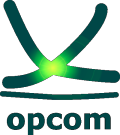 operatorul pieţei de energie electricăși de gaze naturale din ROMÂNIACONVENŢIE de participare la piețele contractelor bilaterale Bd. Hristo Botev 16-18, sector 3, Bucureşti 030236, ROMÂNIATel: +40(21)3071.450;Fax: +40(21)3071.400;www.opcom.ro Societate pe acţiuni înregistrată la Registrul Comerţului cu nr.J40/7542/2000Cod Unic de Înregistrare: 13278352Cod IBAN: RO71 RNCB 0074 0292 1737 0107BCR sector 3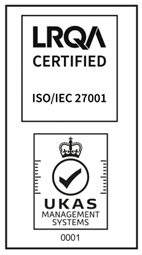 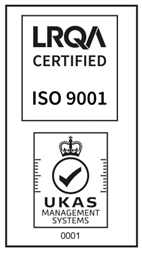 Convenţie de participare lapieţele contractelor bilateraleÎncheiată între:OPERATORUL PIEŢEI DE ENERGIE ELECTRICĂ ŞI DE GAZE NATURALE „OPCOM” SA,Nr. de înregistrare la Registrul Comerţului J40/7542/2000, Cod Unic de Înregistrare 13278352, atribut fiscal RO, Licenţa nr. 407 emisă de Autoritatea de Reglementare în Domeniul Energiei, Cod IBAN RO23 RNCB 0074 0292 1737 0107, deschis la BCR, sucursala sector 3 Bucureşti, reprezentată legal de Victor IONESCU, Director General, în calitate de Operator al pieţelor contractelor bilaterale (Denumită în continuare „OPCOM S.A.”) șipersoană juridică, având următoarele date de identificare:Număr de înregistrare la Oficiul Registrului Comerțului de pe lângă Tribunalul................................................................................................................................................................................,✓ Număr de ordine în Registrul Comerțului....................................................................................,✓ Cod Unic de Înregistrare Fiscală................................. atribut fiscal.............................................,Licența nr.........................emisă de Autoritatea de Reglementare în Domeniul Energiei pentru activitatea de ................................................../....................................................., /  sau alte documente conform legislației, după caz,....................................................................................,✓ Cod IBAN.................................................................................................................................,deschis  la ...................................................................................................................................,sucursala..........................................................................................................................................,reprezentată legal prin .................................................................................................................,în calitate de ...............................................................................................................................,persoană fizică, care potrivit legii poate desfăşura activităţi în sectorul energiei electrice fără a deţine o licenţă acordată de ANRE;✓ domiciliat în [adresa completă] din localitatea ................................, județul ......................., posesor al BI/CI seria ........ nr. .............................., eliberat(ă) de ............................................ la data de..........................., CNP .............................................................................................Cod IBAN...............................................................................................................................,deschis la ..............................................................................................................................,sucursala ................................................................................................................................care optează pentru înregistrarea la piețele organizate de energie electrică la termen: 	Piața centralizată cu negociere dublă continuă a contractelor bilaterale de energie electrică (PC-OTC) 	Piaţa centralizată a contractelor bilaterale de energie electrică - modalitatea de tranzacţionare a contractelor prin licitație extinsă și utilizarea produselor care să asigure flexibilitatea tranzacționării (PCCB-LE-flex) 	Piaţa centralizată a contractelor bilaterale de energie electrică - modalitatea de tranzacţionare conform căreia contractele sunt atribuite prin negociere continuă (PCCB-NC) 	Piaţa centralizată a contractelor bilaterale de energie electrică - modalitatea de tranzacţionare a contractelor de procesare a combustibilului (PCCB-PC) 		  	Piaţa centralizată pentru serviciul universal (PCSU) 		  Vânzător /  Cumpărător  	Piața de energie electrică pentru clienții finali mari (PMC) 		  Vânzător /  Cumpărător  	Piaţa centralizată destinată atribuirii contractelor de energie electrică pentru perioade lungi de livrare (PCTL) 	         		  Vânzător /  Cumpărător (Denumită în continuare „Participant”) (Denumite în mod colectiv „Părţile” )Art. 1  OBIECTUL CONVENŢIEIObiectul Convenției de participare la pieţele  contractelor bilaterale (denumită în continuare Convenție) îl reprezintă prestarea de către OPCOM S.A. a serviciilor de organizare și administrare a Piețelor organizate de energie electrică la termen, inclusiv cea a contractelor de procesare, în conformitate cu legislația primară și secundară aplicabilă, prin punerea la dispoziția Participantului a posibilității de a efectua tranzacții cu energie electrică, inclusiv prin contracte de procesare pe aceste piețe, cu plata, de către acesta, a tarifelor corespunzătoare.Termenii utilizați în prezenta Convenție sunt preluați din Legea energiei electrice și a gazelor naturale nr. 123/2012 și din următoarele documente: Regulamentul privind cadrul organizat de tranzacţionare pe pieţele organizate de energie electrică la termen administrate de Operatorul Pieţei de Energie Electrică şi de Gaze Naturale OPCOM S.A. aprobat prin Ordinul ANRE nr. 12/2023 cu modificările și completările ulterioare, denumit în cele ce urmează Regulamentul PC-OTC, PCCB-NC și PCCB-LE-flex; Regulamentul privind modalitățile de încheiere a contractelor bilaterale de energie electrică prin licitație extinsă și negociere continuă și prin contracte de procesare aprobat prin Ordinul ANRE nr. 78/2014 cu modificările și completările ulterioare, denumit în cele ce urmează Regulamentul PCCB-PC;Regulamentul de organizare și desfășurare a licitațiilor pe piața centralizată pentru serviciul universal aprobat prin Ordinul ANRE nr. 27/2018 cu modificările și completările ulterioare, denumit în cele ce urmează Regulamentul PCSU;Regulamentul privind cadrul organizat de contractare a energiei electrice de către clienţii finali mari aprobat prin Ordinul ANRE nr. 65/2022 cu modificările și completările ulterioare, denumit în cele ce urmează Regulamentul PMC;Regulamentul privind cadrul organizat de tranzacţionare pe piaţa centralizată destinată atribuirii contractelor de energie electrică pentru perioade lungi de livrare aprobat prin Ordinul ANRE nr. 129/2020 cu modificările și completările ulterioare, denumit în cele ce urmează Regulamentul PCTL;Procedura privind modalitatea de tranzacţionare pe piaţa centralizată cu negociere dublă continuă a contractelor bilaterale de energie electrică, denumită în cele ce urmează Procedura PC-OTC;Procedura privind tranzacţionarea pe piaţa centralizată a contractelor bilaterale de energie electrică - modalitatea de tranzacţionare a contractelor prin licitaţie extinsă şi utilizarea produselor care să asigure flexibilitatea tranzacţionării, denumită în cele ce urmează Procedura PCCB-LE-flex;Procedura privind tranzacţionarea pe piața centralizată a contractelor bilaterale de energie electrică - modalitatea de tranzacţionare conform căreia contractele sunt atribuite prin negociere continuă, denumită în cele ce urmează Procedura PCCB-NC;Procedură privind încheierea contractelor de procesare a combustibilului pe piaţa centralizată a contractelor bilaterale de energie electrică, denumită în cele ce urmează Procedura PCCB-PC;Procedura operațională de desfășurare a licitațiilor pe piața centralizată pentru serviciul universal, denumită în cele ce urmează Procedura PCSU;Procedura privind funcționarea pieței de energie electrică pentru clienții finali mari, denumită în cele ce urmează Procedura PMC;Procedură privind funcționarea pieței centralizate destinată atribuirii contractelor de energie electrică pentru perioade lungi de livrare, denumită în cele ce urmează Procedura PCTL.Art. 2. DREPTURILE PARTICIPANTULUISă primească de la OPCOM S.A. o comunicare scrisă care să ateste înregistrarea sa la piața/piețele selectate;Să solicite şi să primească din partea OPCOM S.A. asistenţă şi sesiuni de prezentare/instruire practică cu privire la mecanismele de tranzacționare/utilizarea Platformelor de tranzacţionare;Să fie notificat de către OPCOM S.A., prin fax sau e-mail, cu privire la tranzacțiile încheiate, prin Formulare de confirmare a tranzacțiilor, în condițiile și termenele prevăzute în cadrul Procedurilor specifice fiecărei piețe;Să formuleze contestații față de rezultatul licitaţiei/sesiunii de tranzacționare în conformitate cu prevederile Procedurilor operaționale specifice fiecărei piețe;Să decidă încetarea aplicabilităţii prezentei Convenţii, cu respectarea prevederilor Procedurii privind înregistrarea participanților la piețele organizate de energie electrică administrate de OPCOM S.A., inclusiv în cazul în care acesta nu acceptă textul prezentei Convenții revizuit;Să se retragă din proprie iniţiativă de la piața/piețele la care este înregistrat, în baza unei înştiinţări în scris, semnată de reprezentantul autorizat al Participantului la piaţă;Să fie exonerat de răspundere în caz de forţă majoră, dar numai în măsura şi pentru perioada pentru care este împiedicat sau întârziat să-şi execute obligaţiile din cauza situaţiei de forţă majoră.Înscris la PC-OTCSă acceseze Platforma de tranzacţionare a PC-OTC, utilizând datele de acces configurate de OPCOM S.A.;Să introducă Oferte de energie electrică în Platforma de tranzacționare pentru vânzarea și/sau cumpărarea de energie electrică pe PC-OTC și să acceseze informațiile din fereastra Platformei de tranzacționare ce conține ofertele de vânzare/cumpărare exprimate, conform prevederilor Procedurii PC-OTC;Să-și modifice, suspende sau anuleze în timpul sesiunii de tranzacționare oferta/ofertele pentru energie electrică, conform prevederilor Procedurii PC-OTC;Să stabilească și să modifice Listele de eligibilitate și să solicite actualizarea acestor informații în Platforma de tranzacționare conform prevederilor Procedurii PC-OTC;Să accepte sau să respingă propunerea de a fi intermediar al unei tranzacții între doi participanți aflați pe listele sale de eligibilitate, adresată de OPCOM S.A., în conformitate cu prevederile Procedurii PC-OTC;Să solicite anularea tranzacțiilor eronate realizate, cu acordul partenerului de tranzacție, conform prevederilor Procedurii PC-OTC;Să fie anunţat prin canale de comunicație alternative (telefon, fax, e-mail, website) în cazul întreruperii şi a reluării funcţionării Platformei de tranzacționare a PC-OTC; Să solicite OPCOM S.A. introducerea sau anularea de oferte în numele său, dacă se află în imposibilitatea de a accesa Platforma de tranzacționare a PC-OTC;Înscris la PCCB-LE-flexSă transmită oferte de energie electrică inițiatoare/coinițiatoare și/sau oferte de răspuns în conformitate cu prevederile cadrului de reglementare aplicabil PCCB-LE-flex având drept scop contractarea energiei electrice pe baza contractului cadru și a prevederilor specifice incluse de inițiator pentru vânzarea-cumpărarea energiei electrice, la termen și la un preț de atribuire stabilit în mod transparent prin aplicarea mecanismelor concurențiale precizate prin regulile specifice aplicabile PCCB-LE-flex;Să fie informat de către OPCOM S.A. asupra anulării, în conformitate cu prevederile cadrului de reglementare aplicabil PCCB-LE-flex, a sesiunii de licitație inițiate;Să încaseze suma penalizatoare, în conformitate cu prevederile Procedurii PCCB-LE- flex, în cazul în care partenerul/partenerii cu care au încheiat tranzacții, conform notificării transmise de către OPCOM S.A., refuză încheierea contractului; acesta poate încasa suma penalizatoare doar dacă face dovada semnării contractului conform cu rezultatul sesiunii de licitație;Să refuze semnarea contractului fără aplicarea vreunei măsuri penalizatoare în cazul în care, în termen de 3 zile lucrătoare, acesta prezintă OPCOM S.A. documente din care să rezulte că partenerul de contract face parte dintr-o listă de persoane fizice/juridice cărora le este interzis, prin reglementări naţionale/ale UE, derularea de activităţi comerciale în domeniul energiei;Să încaseze suma penalizatoare care îi revine, conform prevederilor Procedurii PCCB-LE-flex, în cazul în care acesta a depus o ofertă pentru o sesiune de licitație pentru care au fost retrase oferte de către alți participanți;Înscris la PCCB-NCSă încheie cu OPCOM S.A. un contract de comodat pentru cheia USB/Token necesară accesului la PCCB-NC; în cazul în care participantul a semnat deja Contractul de comodat pentru cheia unică pentru cel puţin una din pieţele de energie electrică administrate de OPCOM S.A., se va completa doar anexa la Contractul de comodat;Să acceseze Platforma de tranzacţionare a PCCB-NC utilizând datele de acces configurate de OPCOM S.A.;Să introducă oferte de energie electrică în conformitate cu prevederile cadrului de reglementare aplicabil PCCB-NC având drept scop contractarea energiei electrice pe baza contractului standard pentru vânzarea-cumpărarea energiei electrice, la termen și la un preț de atribuire stabilit în mod transparent prin aplicarea mecanismelor concurențiale precizate prin regulile specifice aplicabile PCCB-NC ;Să acceseze informațiile din ecranele Platformei de tranzacționare ce conțin ofertele de vânzare/cumpărare active în piață. Ecranele Platformei de tranzacționare la PCCB-NC sunt accesibile în locația publică de pe site-ul OPCOM S.A.;Să-și modifice, suspende/activeze și/sau anuleze ofertele proprii de vânzare/cumpărare în timpul sesiunii de tranzacționare;Să solicite OPCOM S.A. anularea tranzacțiilor rezultate pe baza unei oferte eronate, cu acordul partenerului de tranzacție, conform Procedurii PCCB-NC;Să încaseze suma penalizatoare în conformitate cu prevederile Procedurii PCCB-NC, în cazul în care partenerul/partenerii cu care a încheiat tranzacții, notificat/ți de către OPCOM S.A., refuză încheierea contractului conform; acesta poate încasa suma penalizatoare doar dacă face dovada semnării contractului conform cu rezultatul sesiunii de licitație;Să refuze semnarea contractului fără aplicarea vreunei măsuri penalizatoare în cazul în care, în termen de 3 zile lucrătoare, acesta prezintă OPCOM S.A. documente din care să rezulte că partenerul de contract face parte dintr-o listă de persoane fizice/juridice cu care este interzisă, prin reglementări naţionale/ale UE, derularea de activităţi comerciale în domeniul energiei;Să formuleze propuneri privind introducerea la tranzacționare a unui profil de livrare în conformitate cu prevederile Regulamentului PC-OTC, PCCB-NC și PCCB-LE-flex;Să fie anunțat în cazul întreruperii și a reluării funcționării platformei de tranzacționare a PCCB-NC;	Înscris la PCCB-PCSă propună ofertele inițiatoare de procesare a combustibilului, echivalente cu oferte ferme de cumpărare de energie electrică, în cazul în care este titular de licenţă de furnizare de energie electrică, respectiv oferte de răspuns, în cazul în care este titular de licență de exploatare comercială a unităților de producere, în conformitate cu prevederile cadrului de reglementare aplicabil PCCB-PC, având drept scop contractarea serviciului de procesare a combustibilului pe baza contractului cadru procesare a combustibilului. Contractele de procesare a combustibilului se încheie pe PCCB-PC doar în situaţii de criză pe piaţa de energie electrică, după emiterea hotărârii Guvernului de punere în aplicare a măsurilor de siguranţă, conform legii, iar durata livrărilor nu poate depăşi durata situaţiei de criză avută în vedere în respectiva hotărâre, la un preț stabilit în mod transparent prin aplicarea mecanismelor concurențiale precizate prin regulile specifice aplicabile acestei piețe;Să fie informat de către OPCOM S.A. asupra anulării, în conformitate cu prevederile Procedurii PCCB-PC, a sesiunii de tranzacționare inițiate;Să încaseze suma penalizatoare, stabilită în Procedura PCCB-PC, în cazul în care partenerul cu care au încheiat tranzacții, conform notificării transmise de către OPCOM S.A., refuză încheierea contractului; acesta poate încasa suma penalizatoare doar dacă face dovada semnării contractului conform cu rezultatul sesiunii de licitație;Să refuze semnarea contractului fără aplicarea vreunei măsuri penalizatoare în cazul în care, în termen de 3 zile lucrătoare, acesta prezintă OPCOM S.A. documente din care să rezulte că partenerul de contract face parte dintr-o listă de persoane fizice/juridice cu care este interzisă, prin reglementări naţionale/ale UE, derularea de activităţi comerciale în domeniul energiei;Să încaseze suma penalizatoare care îi revine, conform prevederilor Procedurii PCCB-PC, în cazul în care acesta a depus o ofertă pentru o sesiune de licitație pentru care au fost retrase oferte de către alți participanți;Înscris la PCSU Să transmită oferte de vânzare/cumpărare energie electrică în conformitate cu prevederile cadrului de reglementare aplicabil PCSU având drept scop contractarea energiei electrice pe baza contractului-cadru de vânzare-cumpărare a energiei electrice tranzacționate pe PCSU, la un preț stabilit în mod transparent prin aplicarea mecanismelor concurențiale precizate prin regulile specifice aplicabile PCSU;Să solicite și să primească din partea OPCOM S.A. asistență și sesiuni de instruire practică cu privire la utilizarea platformei informatice a PCSU;Să încheie cu OPCOM S.A. un contract de comodat pentru cheia USB de acces la platforma informatică a PCSU; în cazul în care participantul a semnat deja contractul de comodat pentru cheia unică pentru cel puțin una din piețele de energie electrică administrate de OPCOM S.A., se va completa doar anexa la contractul de comodat;Să acceseze platforma informatică a PCSU utilizând datele de acces configurate de OPCOM S.A.;Să modifice sau anuleze, în timpul sesiunii de licitație, ofertele proprii de vânzare/cumpărare care nu au fost corelate;Să încheie tranzacții în timpul sesiunii de licitație dacă oferta/ofertele sale de vânzare/cumpărare îndeplinește/îndeplinesc condiția de corelare;Să solicite OPCOM S.A. anularea tranzacției rezultate pe baza unei oferte introdusă eronat în platforma informatică a PCSU, cu acordul partenerului de tranzacție, conform Procedurii PCSU;Să fie notificat de către OPCOM S.A., prin fax sau e-mail, cu privire la tranzacțiile încheiate, în condițiile și termenele prevăzute în Procedura PCSU;Să aibă acces, prin platforma informatică a PCSU, la datele și informațiile proprii și la ecranele ce conțin ofertele de vânzare/cumpărare active în piață;Să încaseze penalitatea prevăzută de Procedura PCSU, de Regulamentul PCSU și de prezenta Convenție, în cazul în care partenerul/partenerii din tranzacțiile bilaterale comunicate de OPCOM S.A. refuză încheierea contractului; acesta poate încasa contravaloarea penalității doar dacă face dovada semnării contractului conform cu rezultatul sesiunii de licitație;Să fie anunțat prin canale de comunicație alternative (telefon, fax, e-mail, website) cu privire la imposibilitatea utilizării căilor de comunicație uzuale sau la nefuncționarea platformei informatice a PCSU precum și privind întreruperea/reluarea sesiunii de licitație; Înscris la PMCSă transmită oferte de energie electrică inițiatoare dacă face parte din categoria de participanți la PMC care se pot înscrie în calitate de cumpărători sau vânzători, în conformitate cu prevederile cadrului de reglementare aplicabil PMC având drept scop contractarea energiei electrice, pe baza contractului propus de inițiator/contractului standard aplicabil PMC/contractului EFET așa cum este indicat de către inițiator, pentru vânzarea-cumpărarea energiei electrice, la termen și la un preț de atribuire stabilit în mod transparent prin aplicarea mecanismelor concurențiale precizate prin regulile specifice aplicabile  PMCsau  să transmită oferte de energie electrică de răspuns dacă face parte din categoria de participanți la PMC care se pot înscrie în calitate de vânzători sau cumpărători, dacă a depus documentele prin care dovedește că îndeplinește condițiile solicitate de inițiator și a fost selectat de către acesta; Să fie informat de către OPCOM S.A. asupra anulării, în conformitate cu prevederile cadrului de reglementare aplicabil PMC, a sesiunii de tranzacționare;Să decidă retragerea ofertei propuse, refuzul de semnare a contractului sau de corectare a contractului neconform în conformitate cu prevederile cadrului de reglementare aplicabil PMC;Să încheie cu OPCOM S.A. un contract de comodat pentru cheia USB de acces la Platforma de tranzacționare a PMC;Să acceseze Platforma de tranzacţionare a PMC utilizând datele de acces configurate de OPCOM S.A.;Să fie anunțat prin canale de comunicație alternative (telefon, fax, email, website) cu privire la imposibilitatea utilizării căilor de comunicație uzuale sau la nefuncționarea platformei de tranzacționare a PMC precum și privind reluarea sesiunii de licitație;Să încaseze suma penalizatoare, în conformitate cu prevederile Procedurii PMC, în cazul în care partenerul/partenerii cu care a încheiat tranzacții, conform notificării transmise de către OPCOM S.A., refuză încheierea contractului şi/sau refuză corectarea contractului neconform. Suma penalizatoare poate fi încasată doar dacă, în termenul stabilit prin Procedura PMC, acesta face dovada asumării tranzacției/ tranzacțiilor încheiate conform cu rezultatul sesiunii de tranzacționare, prin transmiterea la OPCOM S.A. a contractului propus de inițiator/standard/anexa de confirmare a tranzacției din contractul EFET,  semnat/semnată;Să încaseze suma penalizatoare care îi revine, conform prevederilor Procedurii PMC, în cazul în care a transmis documente pentru selecţia în calitate de participant respondent, iar oferta inițiatoare a fost retrasă;Înscris la PCTLSă transmită oferte de energie electrică inițiatoare în conformitate cu prevederile cadrului de reglementare aplicabil PCTL având drept scop contractarea energiei electrice pe baza contractului pentru vânzarea-cumpărarea energiei electrice, la termen și la un preț de atribuire stabilit în mod transparent prin aplicarea mecanismelor concurențiale precizate prin regulile specifice aplicabile PCTL;În calitate de participant, să obțină certificatul digital emis de OPCOM S.A. împreună cu datele de conectare (utilizator şi parolă) necesare în vederea accesului la platforma de tranzacționare a PCTL pentru etapa de licitaţie cu negociere continuă, în sistem online, pentru evaluarea ofertelor finale;Să acceseze Platforma de tranzacționare a PCTL pentru accesul în cadrul etapei de licitaţie cu negociere continuă utilizând datele de acces configurate de OPCOM S.A.;În calitate de inițiator, să solicite documente pentru etapa de preselecţie de la participanţii care doresc să participe la PCTL cu oferte de răspuns, pe baza cărora se va realiza evaluarea indicatorilor de bonitate consideraţi relevanţi şi asiguratorii pentru derularea contractului;În calitate de inițiator, să propună criteriile de preselecţie/eligibilitate, respectiv lista indicatorilor de bonitate pe baza cărora se realizează calificarea participanţilor în cadrul etapei de preselecţie pentru etapa de dialog competitiv;În calitate de inițiator, să evalueze gradul de îndeplinire a criteriilor de preselecție/eligibilitate pe baza documentelor obiective primite în acest sens în cadrul etapei de preselecție, de la participanții care doresc să participe cu oferte de răspuns pentru etapa de dialog competitiv;În calitate de inițiator, să propună elementele din oferta iniţiatoare, altele decât preţul, asupra cărora doreşte să discute în cadrul etapei de dialog competitiv pentru identificarea condiţiilor ferme ale ofertei finale ce nu vor face obiectul tranzacţionării în etapa de evaluare a ofertelor finale;În calitate de participant respondent să fie informat de către OPCOM S.A., dacă a fost calificat sau nu în cadrul etapei de preselecţie pentru etapa de dialog competitiv, în baza documentelor transmise în etapa de preselecție.În calitate de respondent, să transmită propunerile proprii pentru elementele din oferta iniţiatoare, altele decât preţul, asupra cărora inițiatorul sesiunii de tranzacţionare doreşte să discute în cadrul etapei de dialog competitiv pentru identificarea condiţiilor ferme ale ofertei finale ce nu vor face obiectul tranzacţionării în etapa de evaluare a ofertelor finale.Să fie informat de către OPCOM S.A. asupra anulării, în conformitate cu prevederile cadrului de reglementare aplicabil PCTL, a sesiunii de tranzacționare inițiate;Să încaseze suma penalizatoare, în conformitate cu prevederile Procedurii PCTL, în cazul în care partenerul/partenerii cu care a încheiat tranzacții, conform notificării transmise de către OPCOM S.A., refuză încheierea contractului; acesta poate încasa suma penalizatoare doar dacă face dovada semnării contractului conform cu rezultatul sesiunii de tranzacționare;Să încaseze suma penalizatoare care îi revine, conform prevederilor Procedurii PCTL, în cazul în care acesta a depus documentația necesară/oferte de răspuns pentru o sesiune de tranzacționare pentru care a fost retrasă oferta de către paricipantul inițiator;Art. 3. OBLIGAŢIILE PARTICIPANTULUISă respecte prevederile prezentei Convenții, ale Regulamentului și Procedurii pieței/ piețelor la care este înscris, ale reglementărilor naționale și/sau UE corespunzătoare participării pe aceste piețe, precum și măsurile de securitate IT prevăzute în Anexa 5.Să asigure actualizarea informațiilor care îl privesc incluse în Registrul participanților la piețele organizate de energie electrică, în termenul fixat prin Procedura privind înregistrarea participanților la piețele organizate de energie electrică administrate de OPCOM S.A., în cazul în care, ulterior înscrierii sale la piețele organizate la termen, intervin modificări ale acestora, prezentând documentele justificative corespunzătoare; Să furnizeze, la solicitarea OPCOM S.A., toate informaţiile necesare în scopul îndeplinirii de către acesta a obligaţiilor sale care îi revin de drept conform legii, reglementărilor şi prezenţilor termeni;Să semneze cu OPCOM S.A. un act adițional la prezenta Convenție, în caz de modificare a datelor de identificare ale Participantului cuprinse în Convenția de participare;Să comunice OPCOM S.A. lista clienţilor finali/producătorilor agregaţi și toate modificările acesteia, în cazul participării agregate, respectiv a înregistrării agregatorului care combină energia electrică produsă din mai multe surse, separat pentru activitatea de producţie, respectiv pentru consum, în conformitate cu prevederile legislației în vigoare, în vederea participării agregate la Piaţa concurenţială, folosind modelele prezentate în Anexa 3 sau Anexa 4; Participanții la piață care se înregistrează în calitate de agregatori, vor declara pe propria răspundere puterea instalată a capacităţilor de producere agregate sau sarcinile combinate ale clienților finali pe care îi reprezintă la momentul înregistrării la piață și vor notifica OPCOM S.A. ori de câte ori valorile notificate anterior se modifică.În cazul participării agregate, agregatorul este participantul care tranzacţionează energia electrică şi căruia îi revin integral toate responsabilităţile şi drepturile prevăzute în prezenta Convenţie de participare;În cazul în care deține calitatea de membru al entității formate prin agregarea clienților finali/producătorilor, retragerea sa din cadrul participării agregate conduce la modificarea componenței listei clienților finali/producătorilor agregați și Agregatorul are obligația să transmită la OPCOM S.A., în termen de 5 (cinci) zile lucrătoare, Actul adițional la Convenția de participare la piețele organizate la termen prin care este consemnată modificarea componenței listei clienților finali/producătorilor agregați; În cazul în care deține calitatea de Agregator, iar acesta este suspendat/retras/revocat de la una dintre piețele organizate la termen la care este înscris, atunci clienții finali/producătorii agregați din lista acestuia vor putea să tranzacționeze pe piețele organizate la termen la care este înscris pe baza înregistrării independente la aceste piețe.Să asigure desfășurarea în limba română a corespondenței/discuțiilor cu reprezentanții OPCOM S.A. în scopul participării la piețele organizate la termen la care este înregistrat și în conformitate cu cadrul de reglementare aplicabil; Să achite facturile aferente tarifului, transmise de OPCOM S.A., reprezentând contravaloarea serviciilor prestate de OPCOM S.A. (inclusiv contravaloarea TVA, dacă este aplicabil) pentru administrarea Piețelor organizate de energie electrică la termen, inclusiv prin contracte de procesare și pentru realizarea de tranzacții, în conformitate cu prevederile Procedurii privind tarifele practicate de OPCOM pentru serviciile prestate participantilor la piețele organizate de energie electrică la termen administrate de OPCOM S.A. Facturarea și termene de plată. Să îndeplinească obligaţiile de orice natură existente sau în curs la data intrării în efectivitate a deciziei OPCOM S.A. de a suspenda dreptul de tranzacționare pe piața/ piețele la care este înregistrat sau de a rezilia Convenția, în conformitate cu prevederile Procedurii privind înregistrarea participanților la piețele organizate de energie electrică administrate de OPCOM S.A.Să înştiinţeze OPCOM S.A. că doreşte să se retragă din calitatea de Participant la una dintre piețele organizate la termen pentru care a optat cu cel puţin cinci (5) zile lucrătoare înainte de data de la care doreşte ca retragerea sa să devină efectivă (exclusiv data intrării în efectivitate a retragerii); termenul începe să curgă de la data la care OPCOM S.A. a luat la cunoștință de această notificare (exclusiv data înregistrării documentului la OPCOM S.A.);Să accepte ca angajamente ferme, rezultatele notificate de OPCOM S.A. în scopul confirmării tranzacțiilor încheiate;Să nu influenţeze în mod deliberat, inadecvat sau fraudulos, modul de stabilire a prețurilor de închidere a tranzacțiilor pe Piețele organizate la termen, prin transmiterea de informaţii incorecte sau care pot induce în eroare.Înscris la PC-OTCSă comunice la OPCOM S.A. câte o listă cuprinzând participanții cu care acceptă tranzacționarea pentru fiecare produs, pentru vânzare și pentru cumpărare, care să includă în orice moment minimum 8 (opt) participanți cu limită de creditare diferită de zero.Să transmită la OPCOM S.A. contractele de vânzare/cumpărare de tip EFET agreate și semnate cu fiecare din Participanții la PC-OTC înscriși în Listele sale de eligibilitate, în conformitate cu prevederile Procedurii PC-OTC.Să desemneze reprezentanţii săi cu drept de acces la Platforma de tranzacţionare a PC-OTC şi să comunice OPCOM S.A. numele şi datele acestora de contact, precum și datele de contact utilizate în relația cu OPCOM S.A. în activitatea operativă, conform prevederilor Procedurii PC-OTC.Să subscrie tranzacțiile încheiate pe PC-OTC, Anexei 2a – Fixed Price a contractelor standard EFET agreate de participanți înainte de participarea la tranzacționare, în conformitate cu datele existente în Raportul tranzacții pus la dispoziția participanților la piață prin intermediul platformei de tranzacționare și/sau cu datele privind tranzacțiile încheiate comunicate de OPCOM S.A. în cadrul Formularelor de confirmare a tranzacțiilor transmise prin e-mail;Să transmită, în decursul unei luni calendaristice, cel puțin o propunere privind prețul de referință pentru fiecare instrument tranzacționabil, conform prevederilor Procedurii PC-OTC și a Procedurii privind înregistrarea participanților la piețele organizate de energie electrică administrate de OPCOM S.A.;Să achite Contravaloarea licenței suplimentare de conectare pe Platforma de tranzacționare a PC-OTC [lei/licență suplimentară/lună] pentru fiecare utilizator propriu suplimentar solicitat de Participant; În cazul înregistrării agregatorului care combină sarcinile mai multor clienţi finali, aplicarea tarifului de administrare practicat de OPCOM S.A. ţine seama de suma puterilor aprobate ale locurilor de consum ale clienţilor agregaţi. În cazul înregistrării agregatorului care combină energia electrică produsă din mai multe surse, aplicarea tarifului de administrare practicat de OPCOM S.A. ţine seama de puterea instalată a capacităţilor de producere agregate. Înscris la PCCB-LE-flexSă desemneze şi să comunice OPCOM S.A. numele şi datele de contact ale reprezentanţilor săi împuterniciți pentru a participa în cadrul sesiunilor de licitație și pentru a depune, semna, retrage oferte pe PCCB-LE-flex, precum și datele de contact utilizate în relația cu OPCOM S.A. în activitatea operativă, conform cerințelor cadrului de reglementare aplicabil;Să indice, în momentul participării la PCCB-LE-flex, dacă participă la piață în nume propriu sau în calitate de agregator, după caz.Să plătească suma penalizatoare, în conformitate cu prevederile Procedurii PCCB-LE- flex, în cazul retragerii ofertei sale inițiatoare/coinițiatoare ulterior publicării acesteia pe site-ul OPCOM S.A., respectiv înregistrării acesteia la OPCOM S.A., în cazul ofertelor de modificare a prețului sau de răspuns;Să semneze, în cazul desemnării sale drept parte contractantă în urma unei sesiuni de tranzacționare, contractul propus împreună cu oferta iniţiatoare, care trebuie să fie conform cu contractul cadru, cu contrapartea/ contrapărțile desemnată(e) în conformitate cu rezultatele notificate de către OPCOM S.A. după încheierea sesiunii de licitație pentru atribuirea ofertelor de vânzare/cumpărare energie electrică și cu respectarea întocmai a prevederilor Procedurii PCCB-LE-flex și să depună o copie a acestuia la OPCOM S.A. conform termenului stabilit în acest sens prin Procedura PCCB-LE-flex.Să plătească suma penalizatoare, în conformitate cu prevederile Procedurii PCCB-LE- flex, în cazul în care:refuză încheierea contractului conform;prezintă un contract neconform  și  refuză  corectarea contractului pentru a  fi conform cu cel publicat împreună cu oferta inițiatoare;nu se încadrează în termenul notificat de OPCOM S.A. pentru corectarea contractului;Să transmită OPCOM S.A., în cazul rezilierii contractului și dacă este partea care reziliază contractul, o notificare cuprinzând denumirea părţilor, codul sesiunii de licitație în urma căreia a fost încheiat contractul, data încheierii contractului, data rezilierii, durata perioadei afectată de reziliere cu indicarea datei de la care rezilierea a produs efecte și până la finalul perioadei de livrare contractate şi motivul rezilierii;Să plătească celeilalte părți suma compensatorie penalizatoare în cazul rezilierii contractului după semnarea de către părți, în conformitate cu prevederile din Regulamentul PCCB-LE-flex.În cazul înregistrării agregatorului care combină sarcinile mai multor clienţi finali, aplicarea tarifului de administrare practicat de OPCOM S.A. ţine seama de suma puterilor aprobate ale locurilor de consum ale clienţilor agregaţi. În cazul înregistrării agregatorului care combină energia electrică produsă din mai multe surse, aplicarea tarifului de administrare practicat de OPCOM S.A. ţine seama de puterea instalată a capacităţilor de producere agregate. Înscris la PCCB-NCSă desemneze şi să comunice OPCOM S.A. numele şi datele de contact ale reprezentanților săi cu drept de acces la platforma de tranzacționare a PCCB-NC precum și datele de contact utilizate în relația cu OPCOM S.A. în activitatea operativă, conform cerințelor cadrului de reglementare aplicabil;Să semneze, în cazul desemnării sale drept câștigător în urma unei sesiuni de tranzacționare, contractul/le standard cu contrapartea/contrapărțile desemnată(e) și Anexele la contractul standard, în conformitate cu rezultatele notificate de către OPCOM S.A.  după încheierea sesiunii de licitație pentru atribuirea ofertelor de vânzare/cumpărare energie electrică și cu respectarea întocmai a prevederilor Procedurii PCCB-NC;Să plătească OPCOM S.A. suma penalizatoare, prevăzută de Regulamentul PC-OTC, PCCB-NC și PCCB-LE-flex și în Procedura PCCB-NC, în cazul în care refuză semnarea contractului confom cu cel standard, ulterior încheierii de tranzacţii în cadrul sesiunilor de licitaţie organizate de OPCOM S.A.; Să transmită la OPCOM S.A., în cazul rezilierii contractului (partea care reziliază contractul), o notificare cuprinzând părţile, durata (începând cu data de la care rezilierea a produs efecte și până la finalul perioadei de livrare contractate) şi profilul de livrare, respectiv instrumentul, data încheierii contractului, data rezilierii şi motivul acesteia;Să mențină ȋn funcțiune şi să utilizeze corect echipamentele care asigură accesul la Platforma de tranzacționare a PCCB-NC;În cazul înregistrării agregatorului care combină sarcinile mai multor clienţi finali, aplicarea tarifului de administrare practicat de OPCOM S.A. ţine seama de suma puterilor aprobate ale locurilor de consum ale clienţilor agregaţi. În cazul înregistrării agregatorului care combină energia electrică produsă din mai multe surse, aplicarea tarifului de administrare practicat de OPCOM S.A. ţine seama de puterea instalată a capacităţilor de producere agregate. Înscris la PCCB-PCSă desemneze şi să comunice OPCOM S.A. numele şi datele de contact ale reprezentanţilor săi în relația cu OPCOM S.A. în activitatea operativă, conform cerințelor cadrului de reglementare aplicabil; Să plătească suma penalizatoare stabilită în Procedura PCCB-PC în cazul retragerii ofertei sale inițiatoare/de răspuns ulterior publicării acesteia pe site-ul OPCOM S.A./transmiterii și înregistării acesteia la OPCOM S.A. ;Să semneze cu contrapartea desemnată în urma încheierii sesiunii de tranzacționare, contractul conform cu contractul cadru, completat cu clauzele specifice propuse de către participantul inițiator, publicate împreună cu oferta inițiatoare, după încheierea sesiunii de licitație cu respectarea întocmai a prevederilor Procedurii PCCB-PC și să depună o copie a acestuia la OPCOM S.A. conform termenului stabilit în acest sens prin Procedura PCCB-PC;Să plătească suma penalizatoare, stabilită în Procedura PCCB-PC, în cazul în care refuză încheierea contractului sau refuză corectarea contractului neconform cu cel publicat împreună cu oferta inițiatoare;Să transmită OPCOM S.A., în cazul rezilierii contractului (partea care reziliază contractul), o notificare cuprinzând denumirea părților, durata, profilul de livrare, codul sesiunii de licitaţie, data încheierii contractului, data rezilierii şi motivul acesteia;Înscris la PCSU Să desemneze și să comunice OPCOM S.A. numele și datele de contact ale reprezentanților săi, cu drept de a introduce, modifica și anula conținutul ofertelor de vânzare/cumpărare în numele participantului pe care îl reprezintă și de a lua hotărâri în numele acestuia privitor la participarea la licitație, precum și datele de contact utilizate în relația cu OPCOM S.A. în activitatea operativă, conform cerințelor cadrului de reglementare aplicabil;Să-și asume corectitudinea ofertelor de vânzare/cumpărare introduse în platforma informatică a PCSU;Să încheie contracte de vânzare-cumpărare, în conformitate cu rezultatele notificate de către OPCOM S.A., după închiderea fiecărei sesiuni de licitație în care a încheiat tranzacții și cu respectarea întocmai a prevederilor Procedurii PCSU;Să păstreze confidențialitatea informațiilor pe care le-au obținut prin participarea la PCSU;Să mențină în funcțiune și să utilizeze corect echipamentele care asigură accesul la platforma informatică a PCSU;Să plătească, în termen de cinci (5) zile lucrătoare de la data transmiterii solicitării de către OPCOM S.A., penalitatea prevăzută de Procedura PCSU, de Regulamentul PCSU și de prezenta Convenție, în cazul în care refuză încheierea unui contract conform tranzacțiilor bilaterale comunicate de OPCOM S.A., sau prezintă un contract neconform cu cel cadru de vânzare-cumpărare a energiei electrice tranzacționate pe PCSU și refuză corectarea acestuia;Înscris la PMCSă desemneze şi să comunice OPCOM S.A. numele şi datele de contact ale reprezentanţilor săi împuterniciți pentru a participa în cadrul sesiunilor de licitație și pentru a depune, semna, retrage oferte pe PMC, precum și datele de contact utilizate în relația cu OPCOM S.A. în activitatea operativă, conform cerințelor cadrului de reglementare aplicabil;Să indice, în momentul participării la PMC, dacă participă la piață în nume propriu sau în calitate de agregator, după caz;Să indice criteriile de selecţie pe baza cărora se realizează calificarea participanţilor respondenţi în cadrul etapei de selecţie la momentul transmiterii ofertei inițiatoare și a contractului propus;Să verifice dacă participanții care doresc să participe cu oferte de răspuns îndeplinesc criteriile de selecție indicate la momentul transmiterii ofertei inițiatoare și să transmită OPCOM S.A. lista participanților selectați.Să plătească suma penalizatoare, în conformitate cu prevederile Procedurii PMC, în cazul retragerii ofertei sale inițiatoare ulterior publicării acesteia pe site-ul OPCOM S.A., refuzului de semnare a contractului și/sau refuzului de corectare a contractului neconform;Să semneze, în cazul desemnării sale drept parte contractantă în urma unei sesiuni de tranzacționare, contractul propus împreună cu oferta iniţiatoare, care trebuie să fie conform cu contractul propus de inițiator/contractul standard de vânzare cumparare de energie electrică/contractul tip EFET, cu contrapartea/contrapărțile desemnată(e) în conformitate cu rezultatele notificate de către OPCOM S.A. după încheierea sesiunii de licitație și să transmită prin e-mail o copie a acestuia la OPCOM S.A. conform termenului stabilit în acest sens prin Procedura PMC.Să plătească suma penalizatoare, în conformitate cu prevederile Procedurii PMC, în cazul în care:retrage oferta inițiatoare după publicarea acesteia pe website-ul OPCOM S.A.;refuză încheierea contractului conform cu rezultatul sesiunii de tranzacționare;prezintă un contract neconform  și  refuză  corectarea contractului pentru a  fi conform cu cel publicat împreună cu oferta inițiatoare în termenul notificat de OPCOM S.A.;În cazul înregistrării agregatorului care combină sarcinile mai multor clienţi finali, aplicarea tarifului de administrare practicat de OPCOM S.A. ţine seama de suma puterilor aprobate ale locurilor de consum ale clienţilor agregaţi. În cazul înregistrării agregatorului care combină energia electrică produsă din mai multe surse, aplicarea tarifului de administrare practicat de OPCOM S.A. ţine seama de puterea instalată a capacităţilor de producere agregate. 	Înscris la PCTLSă desemneze şi să comunice OPCOM S.A. numele şi datele de contact ale reprezentanţilor săi împuterniciți pentru a participa în cadrul sesiunilor de tranzacționare și pentru a depune, semna, retrage oferte pe piaţa PCTL, precum și datele de contact utilizate în relația cu OPCOM S.A. în activitatea operativă, conform cerințelor cadrului de reglementare aplicabil;Să desemneze şi să comunice OPCOM S.A. numele şi datele de contact ale reprezentanţilor săi împuterniciți cu drept de obținere a datelor de conectare și de acces la platforma de tranzacționare online a PCTL;Să propună un contract de vânzare cumpărare care va conţine obligaţia ca vânzătorul să obţină licenţa pentru exploatarea comercială a noii capacităţi de producere a energiei electrice, inclusiv a energiei electrice produse în cogenerare sau să modifice o licenţă pe care o deţine în scopul includerii în aceasta a noii capacităţi de producere cu cel puţin 60 de zile înainte de data de început a perioadei de livrare şi să o menţină pe toată durata de livrare, precum şi obligaţia ca părţile din contract să deţină, pe toată durata de livrare, calitatea de participant la piaţa angro de energie electrică;Să plătească suma penalizatoare, în conformitate cu prevederile Procedurii PCTL, în cazul retragerii ofertei sale inițiatoare/ulterior publicării acesteia pe site-ul OPCOM S.A.;Să semneze, în cazul desemnării sale drept parte contractantă în urma unei sesiuni de tranzacționare, contractul final propus împreună cu oferta iniţiatoare cu contrapartea/ contrapărțile desemnată(e) în conformitate cu rezultatele notificate de către OPCOM S.A. după încheierea sesiunii de tranzacționare pentru atribuirea ofertelor de vânzare/cumpărare energie electrică și cu respectarea întocmai a prevederilor Procedurii PCTL și să depună o copie a acestuia la OPCOM S.A. conform termenului stabilit în acest sens prin Procedura PCTL;Să asigure confidențialitatea datelor de conectare la platforma de tranzacționare online a PCTL și să notifice imediat OPCOM S.A. în cazul în care aceste date au fost compromise.Să plătească suma penalizatoare, în conformitate cu prevederile Procedurii PCTL, în cazul în care:refuză încheierea contractului conform;prezintă un contract neconform și refuză corectarea contractului pentru a fi conform cu formatul de contract final publicat împreună cu oferta inițiatoare;nu se încadrează în termenul notificat de OPCOM S.A. pentru corectarea contractului;Art. 4.  CONSEMNAREA  ABATERILOR  DE  LA  REGULILE  DE  TRANZACȚIONARE, APLICAREA ȘI SUPORTAREA PENALIZĂRILORÎnscris la PCCB-LE-flexDacă își retrage oferta sa inițiatoare sau coinițiatoare după publicarea acesteia pe site-ul OPCOM S.A. sau își retrage oferta de modificare a prețului sau oferta de răspuns, participantul trebuie să plătească OPCOM S.A. o sumă penalizatoare, în conformitate cu prevederile Regulamentului PCCB-LE-flex, în cuantumul stabilit în conformitate cu prevederile Procedurii PCCB-LE-flex;Dacă refuză semnarea contractului urmare a tranzacţiilor încheiate în cadrul sesiunilor de licitaţie organizate de OPCOM S.A., participantul trebuie să plătească OPCOM S.A. o sumă penalizatoare, în conformitate cu prevederile Regulamentului PCCB-LE-flex, în  cuantumul  stabilit în conformitate cu prevederile Procedurii PCCB-LE-flex;Dacă refuză să corecteze neconformitățile din contractul încheiat urmare a tranzacţiilor pe PCCB-LE-flex, participantul trebuie să plătească OPCOM S.A. o sumă penalizatoare, în conformitate cu prevederile Regulamentului PCCB-LE-flex, în cuantumul stabilit în conformitate cu prevederile Procedurii PCCB-LE-flex.Retragerea ofertei inițiatoare/coinițiatoare/modificare preț/de răspuns, precum și refuzul încheierii contractului în urma sesiunii de licitație sau prezentarea unui contract neconform care nu este corectat și retransmis în termenul menționat prin procedura PCCB-LE-flex constituie abatere de la regulile de tranzacționare și va fi înregistrată în Registrul de penalități și abateri.Înscris la PCCB-NCDacă refuză semnarea contractului corespunzător tranzacţiilor încheiate în cadrul sesiunilor de licitaţie organizate de OPCOM S.A., participantul trebuie să plătească OPCOM S.A. o sumă penalizatoare, prevăzută de Regulamentul PCCB-NC și PCCB-PC și în Procedura PCCB-NC;Dacă refuză să corecteze neconformitățile din contractul încheiat urmare a tranzacţiilor pe PCCB-NC, participantul trebuie să plătească OPCOM S.A. o sumă penalizatoare, prevăzută de Regulamentul PCCB-NC și PCCB-PC, conform prevederilor din Procedura PCCB-NC.Înscris la PCCB-PCDacă își retrage oferta sa inițiatoare după publicarea acesteia pe site-ul OPCOM S.A. sau își retrage oferta sa de răspuns, participantul trebuie să plătească OPCOM S.A. o sumă penalizatoare, conform prevederilor Regulamentului PCCB-NC și PCCB-PC și ale Procedurii PCCB-PC;Dacă refuză semnarea contractului urmare a tranzacţiilor încheiate în cadrul sesiunilor de licitaţie organizate de OPCOM S.A., participantul trebuie să plătească OPCOM S.A. o sumă penalizatoare, conform prevederilor Regulamentului PCCB-NC și PCCB-PC și Procedurii PCCB-PC;Dacă refuză să corecteze neconformitățile din contractul încheiat urmare a tranzacţiilor pe PCCB-PC, participantul trebuie să plătească OPCOM S.A. o sumă penalizatoare, prevăzută de Regulamentul PCCB-NC și PCCB-PC  și conform prevederilor din Procedura PCCB-PC;Retragerea ofertei inițiatoare/de răspuns, precum și refuzul încheierii contractului în urma sesiunii de licitație sau prezentarea unui contract neconform constituie abatere de la regulile de tranzacționare și va fi înregistrată în Registrul de penalități și abateri.Înscris la PMCDacă își retrage oferta inițiatoare după publicarea acesteia pe site-ul OPCOM S.A. participantul trebuie să plătească OPCOM S.A. o sumă penalizatoare, în conformitate cu prevederile Regulamentului PMC, în cuantumul stabilit în conformitate cu prevederile  Procedurii PMC; Dacă refuză semnarea contractului urmare a tranzacţiilor încheiate în cadrul sesiunii de tranzacționare organizate de OPCOM S.A., participantul trebuie să plătească OPCOM S.A. o sumă penalizatoare, în conformitate cu prevederile Regulamentului PMC, în  cuantumul stabilit în conformitate cu prevederile Procedurii PMC;Dacă refuză să corecteze neconformitățile din contractul încheiat urmare a tranzacţiilor pe PMC în termenul notificat de OPCOM S.A., participantul trebuie să plătească OPCOM S.A. o sumă penalizatoare, în conformitate cu prevederile Regulamentului PMC, în cuantumul stabilit în conformitate cu prevederile Procedurii PMC;Retragerea ofertei inițiatoare după publicarea pe site-ul OPCOM S.A. sau refuzul încheierii contractului în urma sesiunii de licitație și/sau refuzul de corectare a unui contract neconform în termenul menționat prin procedura PMC constituie abatere de la regulile de tranzacționare și va fi înregistrată în Registrul de penalități și abateri.Înscris la PCTLDacă își retrage oferta sa inițiatoare după publicarea acesteia pe site-ul OPCOM S.A., participantul trebuie să plătească OPCOM SA o sumă penalizatoare, în conformitate cu prevederile Procedurii PCTL;Dacă refuză semnarea contractului urmare a tranzacţiilor încheiate în cadrul sesiunii de tranzacționare organizate de OPCOM SA, participantul trebuie să plătească OPCOM S.A. o sumă penalizatoare, în conformitate cu prevederile Regulamentului PCTL, în cuantumul stabilit în conformitate cu prevederile Procedurii PCTL;Dacă refuză să corecteze neconformitățile din contractul încheiat urmare a tranzacţiilor pe PCTL, participantul trebuie să plătească OPCOM S.A. o sumă penalizatoare, în conformitate cu prevederile Regulamentului PCTL, în cuantumul stabilit în conformitate cu prevederile Procedurii PCTL;Retragerea ofertei inițiatoare, precum și refuzul încheierii contractului în urma sesiunii de tranzacționare sau prezentarea unui contract neconform care nu este corectat și retransmis în termenul menționat prin Procedura PCTL constituie abatere de la regulile de tranzacționare și va fi înregistrată în Registrul de penalități și abateri.Art. 5. DREPTURILE OPCOM S.A. ÎN RELAȚIA CU PARTICIPANTUL LA PIAȚĂSă primească informațiile cu privire la orice modificare a datelor de identificare ale Participantului la piață, menționate în Registrul participanților la piețele organizate de energie electrică, susținute de documente justificative în acest sens, în termenul fixat prin Procedura privind înregistrarea participanților la piețele organizate de energie electrică administrate de OPCOM S.A.;Să solicite Participantului informaţii suplimentare atunci când este necesar, pentru îndeplinirea obligaţiilor sale care îi revin conform legii, reglementărilor şi prezentei Convenții;Să emită și să transmită Participantului facturile pentru tariful de administrare a Piețelor organizate de energie electrică la termen administrate de OPCOM S.A. (inclusiv contravaloarea aferentă TVA, dacă este aplicabil) și pentru tariful de tranzacționare aplicat cantităților de energie electrică tranzacționate pe PC-OTC/PCCB-LE-flex/PCCB-NC/PCCB-PC/PCSU/PMC/PCTL (inclusiv contravaloarea aferentă TVA, dacă este aplicabil) în conformitate cu prevederile Procedurii privind tarifele practicate de OPCOM pentru serviciile prestate participantilor la piețele organizate de energie electrică la termen administrate de OPCOM S.A. Facturarea și termene de plată.Să încaseze contravaloarea tarifului de administrare a Piețelor organizate de energie electrică la termen administrate de OPCOM S.A. (inclusiv contravaloarea aferentă TVA, dacă este aplicabil) și contravaloarea tarifului de tranzacționare aplicat cantităților de energie electrică tranzacționate pe PC-OTC/PCCB-LE-flex/PCCB-NC/PCCB-PC/PCSU/PMC/PCTL (inclusiv contravaloarea aferentă TVA, dacă este aplicabil), în conformitate cu prevederile Regulamentului aplicabil fiecărei piețe, în cuantumul stabilit în conformitate cu prevederile Procedurii privind privind tarifele practicate de OPCOM pentru serviciile prestate participantilor la piețele organizate de energie electrică la termen administrate de OPCOM S.A. Facturarea și termene de plată;Să suspende sau, după caz, să revoce dreptul Participantului de tranzacționare pe 
PC-OTC/PCCB-LE-flex/PCCB-NC/PCCB-PC/PCSU/PMC/PCTL, în conformitate cu prevederile Procedurii privind înregistrarea participanților la piețele organizate de energie electrică administrate de OPCOM S.A. şi a Procedurii PC-OTC, a Procedurii PCCB-LE-flex, a Procedurii PCCB-NC, a Procedurii PCCB-PC, a Procedurii PCSU, a Procedurii PMC sau a Procedurii PCTL, după caz. În cazul suspendării/revocării unui Participant piață care are calitatea de Agregator, măsura suspendării/revocării devine aplicabilă și operatorilor economici din lista clienților finali/producătorilor agregați de către Agregator, dacă aceștia nu dețin și în mod individual calitatea de Participant la piețele organizate la termen la care este înscris; Să transmită informaţiile prevăzute în reglementări/solicitate de autorităţile publice autorizate sau de instanţele de judecată cu privire la Participant, fără a fi necesar acordul acestuia;Să facă publice date sintetice legate de participarea la piață în conformitate cu prevederile documentelor de referință aplicate pentru organizarea și administrarea Pieţelor organizate la termen fără a încălca principiul confidenţialităţii.Înscris la PC-OTCSă asigure actualizarea informațiilor configurate în sistemul de tranzacționare și publicate pe website-ul OPCOM S.A. în cazul retragerii, suspendării sau revocării unui Participant de la 
PC-OTC;Să factureze și să încaseze Contravaloarea licenței suplimentare de conectare pe Platforma de tranzacționare a PC-OTC [lei/ licență suplimentară /lună] pentru fiecare utilizator propriu suplimentar solicitat de Participant;Să înregistreze apelurile Participantului către numărul de telefon de contact al Platformei de tranzacționare a PC-OTC, fără notificare prealabilă;Să publice detaliile complete ale unei tranzacții realizate de Participant, dacă media pe interval de decontare a energiei tranzacționate este mai mare de 50 MW sau dacă prețul tranzacției a variat cu cel puțin 10% față de prețul de referință al produsului tranzacționat, dacă aceasta a fost prima tranzacție în cursul zilei curente, sau față de prețul tranzacției precedente din ziua curentă, conform prevederilor Procedurii PC-OTC;Înscris la PCCB-LE-lexSă solicite suma penalizatoare, în conformitate cu prevederile Regulamentului PCCB-LE-flex, în cuantumul stabilit în conformitate cu prevederile Procedurii PCCB-LE-flex, în cazul retragerii ofertei inițiatoare și/sau coinițiatoare după publicarea acesteia pe site-ul OPCOM S.A. sau în cazul retragerii ofertei de modificare a prețului sau a ofertei de răspuns;Să solicite suma penalizatoare, în conformitate cu prevederile Regulamentului PCCB-LE-flex,  în cuantumul stabilit în conformitate cu prevederile Procedurii PCCB-LE-flex, în cazul refuzului Participantului de a semna contractul în forma publicată împreună cu oferta iniţiatoare, urmare a tranzacţiilor încheiate în cadrul sesiunilor de licitaţie organizate de OPCOM S.A.;Să suspende de la tranzacționare Participantul notificat să plătească suma penalizatoare de la data constatării abaterii până în a 10-a zi calendaristică (inclusiv) după data efectuării plăţii sumei penalizatoare. Cele 10 zile curg din ziua lucrătoare următoare celei în care se confirmă creditarea contului bancar al OPCOM S.A. cu suma datorată;Să retragă ofertele inițiatoare/coinițiatoare publicate și să anuleze sesiunea de licitație în cazul în care nu mai există nicio ofertă inițiatoare/coinițiatoare rămasă în piață sau ofertele de răspuns deja depuse pentru o sesiune de licitație în cazul în care suspendarea participantului pentru abateri din alte sesiuni a intervenit ulterior publicării acestora pe pagina web www.opcom.ro sau înregistrării lor la sediul OPCOM S.A.;Să decidă suspendarea sau, după caz, revocarea înregistrării Participantului la PCCB-LE-flex, în caz de neconformitate cu caracter repetat ori definitiv, cu publicarea și motivarea acestei acțiuni în oricare dintre următoarele cazuri: nu mai îndeplinește condițiile necesare pentru înregistrarea ca participant, definite în Procedura privind înregistrarea participanților la piețele organizate de energie electrică administrate de OPCOM SA; nu îndeplinește obligațiile ce îi revin conform Regulamentului PCCB-LE-flex și Procedurii PCCB-LE-flex;nu respectă prevederile prezentei Convenții.Înscris la PCCB-NCSă introducă sau să elimine de la tranzacţionare un profil de livrare zilnică al unui produs în funcţie de cerinţele pieţei, conform criteriilor cuprinse în Procedura privind stabilirea profilurilor de livrare aplicabile la tranzacționarea pe piaţa centralizată a contractelor bilaterale de energie electrică conform căreia contractele sunt atribuite prin negociere continuă, elaborată prin consultare publică;Să solicite suma penalizatoare prevăzută de Procedura PCCB-NC, în cazul refuzului Participantului de a semna contractul standard ulterior încheierii de tranzacţii în cadrul sesiunilor de licitaţie organizate de OPCOM S.A.;Să suspende de la tranzacționare Participantul notificat să plătească suma penalizatoare, până în a 10 zi calendaristică (inclusiv) după data efectuării plăţii sumei penalizatoare. Cele 10 zile curg din ziua lucrătoare următoare celei în care se confirmă creditarea contului bancar al OPCOM S.A., cu suma datorată;Să decidă suspendarea sau, după caz, revocarea înregistrării Participantului la PCCB-NC, în cazul în care: nu mai îndeplinește condițiile necesare pentru înregistrarea ca participant, definite în Procedura privind înregistrarea participanților la piețele organizate de energie electrică administrate de OPCOM SA; nu îndeplinește obligațiile ce îi revin conform Regulamentului PCCB-NC și PCCB-PC și Procedurii PCCB-NC;nu respectă prezenta Convenție.Înscris la PCCB-PCSă solicite suma penalizatoare, prevăzută de Procedura PCCB-PC, în cazul retragerii ofertei inițiatoare ulterior publicării acesteia pe site-ul OPCOM sau în cazul retragerii ofertei de răspuns;Să solicite suma penalizatoare, prevăzută de Procedura PCCB-PC, în cazul refuzului Participantului de a semna contractul în forma publicată împreună cu oferta iniţiatoare, urmare a tranzacţiilor încheiate în cadrul sesiunilor de licitaţie organizate de OPCOM S.A.;Să suspende de la tranzacționare Participantul notificat să plătească suma penalizatoare de la data constatării abaterii până în a 10-a zi calendaristică (inclusiv) după data efectuării plății sumei penalizatoare. Cele 10 zile curg din ziua lucrătoare următoare celei în care se confirmă creditarea contului bancar al OPCOM S.A., cu suma datorată; Să decidă suspendarea sau, după caz, revocarea înregistrării Participantului la PCCB-PC, în caz de neconformitate cu caracter repetat ori definitiv, cu publicarea și motivarea acestei acțiuni în oricare dintre următoarele cazuri:nu mai îndeplinește condițiile necesare pentru înregistrarea ca participant, definite în Procedura privind înregistrarea participanților la piețele organizate de energie electrica administrate de OPCOM S.A.; nu îndeplinește obligațiile ce îi revin conform Regulamentului PCCB-NC și PCCB-PC și Procedurii PCCB-PC;nu respectă prezenta Convenție;Să anuleze ofertele inițiatoare publicate sau ofertele de răspuns deja depuse pentru o sesiune de licitație în cazul în care suspendarea participantului pentru abateri din alte sesiuni a intervenit ulterior publicării acestora pe pagina web www.opcom.ro sau înregistrării lor la sediul OPCOM S.A.; 
Înscris la PCSUSă solicite penalitățile, prevăzute de Procedura PCSU, în cazul refuzului Participantului de a semna contractul-cadru de vânzare-cumpărare a energiei electrice urmare a tranzacțiilor încheiate pe PCSU sau prezintă un contract neconform cu cel cadru de vânzare-cumpărare a energiei electrice tranzacționate pe PCSU și refuză corectarea acestuia;Să încaseze penalitățile plătite în conformitate cu prezenta Convenție, cu prevederile Procedurii PCSU și ale Regulamentului PCSU;Să suspende de la tranzacționare Participantul notificat să plătească penalitățile, până la data efectuării plății de către acesta;Înscris la PMCSă solicite de la participanți suma penalizatoare, în conformitate cu prevederile Regulamentului PMC, în cuantumul stabilit în conformitate cu prevederile Procedurii PMC, în cazul retragerii ofertei inițiatoare după publicarea acesteia pe site-ul OPCOM S.A.;Să solicite de la participanți suma penalizatoare, în conformitate cu prevederile Regulamentului PMC,  în cuantumul stabilit în conformitate cu prevederile Procedurii PMC, în cazul refuzului Participantului de a semna contractul, urmare a tranzacţiilor încheiate în cadrul sesiunii de licitaţie organizate de OPCOM S.A. și/sau refuzului de corectare a contractului neconform;Să suspende de la tranzacționare Participantul notificat să plătească suma penalizatoare de la data constatării abaterii până în a 10-a zi calendaristică (inclusiv) după data efectuării plăţii sumei penalizatoare. Cele 10 zile curg din ziua lucrătoare următoare celei în care se confirmă creditarea contului bancar al OPCOM S.A. cu suma datorată;Să retragă oferta inițiatoare publicată și să anuleze sesiunea de tranzacționare în cazul în care nu mai există nicio intenție de participare cu oferte de răspuns pentru o sesiune de tranzacționare în cazul în care suspendarea participantului pentru abateri din alte sesiuni a intervenit ulterior publicării acestora pe pagina web www.opcom.ro sau înregistrării lor la  sediul OPCOM S.A.;Să decidă suspendarea sau, după caz, revocarea înregistrării Participantului la PMC, în caz de neconformitate cu caracter repetat ori definitiv, cu publicarea și motivarea acestei acțiuni în oricare dintre următoarele cazuri:nu mai îndeplinește condițiile necesare pentru înregistrarea ca participant, definite în Procedura privind înregistrarea participanților la piețele organizate de energie electrică administrate de OPCOM S.A.;nu îndeplinește obligațiile ce îi revin conform Regulamentului PMC și Procedurii PMC;nu respectă prezenta Convenție.Înscris la PCTLSă verifice evaluarea realizată de participantul inițiator referitor la indicatorii de bonitate primiti de la participanții care doresc să participe cu oferte de răspuns în cadrul etapei de preselecţie pentru etapa de dialog competitiv în baza criteriilor de preselecţie/eligibilitate și să ceară retransmiterea acestuia, modificat, în cazul în care observă inadvertențe față de documentele transmise de către participantul care dorește să participe cu oferte de răspuns;Să solicite suma penalizatoare, în conformitate cu prevederile Regulamentului PCTL, în cuantumul stabilit în conformitate cu prevederile Procedurii PCTL, în cazul retragerii ofertei inițiatoare după publicarea acesteia pe site-ul OPCOM S.A.;Să solicite suma penalizatoare, în conformitate cu prevederile Regulamentului PCTL, în cuantumul stabilit în conformitate cu prevederile Procedurii PCTL, în cazul refuzului Participantului de a semna contractul în forma finală publicat împreună cu oferta iniţiatoare, urmare a realizării tranzacţiei pe PCTL;Să decidă suspendarea sau, după caz, revocarea înregistrării Participantului la PCTL, în caz de neconformitate cu caracter repetat ori definitiv, cu publicarea și motivarea acestei acțiuni în oricare dintre următoarele cazuri:a. nu mai îndeplinește condițiile necesare pentru înregistrarea ca participant, definite în Procedura  privind  înregistrarea  participanților  la  piețele  organizate  de  energie electrică administrate de OPCOM S.A;b. nu îndeplinește obligațiile ce îi revin conform Regulamentului PCTL și Procedurii PCTL;c. nu respectă prezenta Convenție;Să retragă oferta inițiatoare publicată și să anuleze sesiunea de tranzacționare în cazul în care suspendarea participantului pentru abateri din alte sesiuni a intervenit ulterior publicării acestora pe pagina web www.opcom.ro sau înregistrării lor la sediul OPCOM S.A.;
Art. 6.  OBLIGAŢIILE OPCOM S.A. ÎN RELAȚIA CU PARTICIPANTUL LA PIAȚĂSă respecte prevederile prezentei Convenții, ale Regulamentului PC-OTC, PCCB-NC și PCCB-LE-flex, Regulamentului PCCB-PC, Regulamentului PCSU, Regulamentului PMC și Regulamentului PCTL, ale Procedurii privind înregistrarea participanților la piețele organizate de energie electrică administrate de OPCOM S.A.,  Procedurii PC-OTC, Procedurii PCCB-LE-flex, Procedurii PCCB-NC, Procedurii PCCB-PC, Procedurii PCSU, Procedurii PMC și ale Procedurii PCTL.Să asigure un mediu de tranzacţionare în condiţii de corectitudine, obiectivitate, independenţă, echidistanţă, transparenţă şi nediscriminare;Să publice pe website-ul propriu legislația secundară privind organizarea și funcționarea piețelor organizate de energie electrică la termen administrate de OPCOM S.A. şi, respectiv, variantele revizuite;Să transmită Participantului o comunicare scrisă care să ateste înregistrarea sa la piața/piețele selectate;Să asigure pentru Participant asistenţă şi o sesiune de prezentare/instruire practică cu privire la mecanismele de tranzacționare/utilizarea Platformelor de tranzacţionare. Să asigure actualizarea informațiilor cuprinse în Registrul participanților la piețele organizate de energie electrică;Să transmită Participantului, prin fax sau e-mail, notificări cu privire la tranzacțiile încheiate, prin Formulare de confirmare a tranzacțiilor, în condițiile și termenele prevăzute în cadrul Procedurilor specifice fiecărei piețe;Să asigure, după încheierea fiecărei zile de tranzacționare, publicarea pe website-ul său a informațiilor referitoare la desfășurarea și rezultatele sesiunilor de tranzacționare în conformitate cu prevederile regulamentelor și procedurilor specifice fiecărei piețe;Să pună la dispoziția Participantului detaliile aferente facturării contravalorii tarifului de administrare a Piețelor organizate de energie electrică la termen administrate de OPCOM S.A. și pentru contravaloarea tarifului de tranzacționare aplicat cantităților de energie electrică tranzacționată pe PC-OTC/PCCB-LE-flex/PCCB-NC/PCCB-PC/PCSU/PMC/PCTL;Să semneze cu Participantul un act adițional la prezenta Convenție, în caz de modificare a datelor de identificare ale OPCOM S.A. cuprinse în Convenție;Înscris la PC-OTCSă pună la dispoziţia Participantului „Ghidul Participantului la PC-OTC” şi să îl informeze în timp util asupra modificării acestuia;Să asigure configurarea și actualizarea Listelor de eligibilitate ale Participantului la PC-OTC atât în Platforma de tranzacționare cât și pe site-ul OPCOM S.A., conform notificărilor transmise de Participant;Să asigure intrarea în efectivitate a modificărilor Listei de eligibilitate a Participantului conform prevederilor Procedurii PC-OTC;Să organizeze sesiuni de licitaţie, cu respectarea întocmai a prevederilor Regulamentului PC-OTC, PCCB-NC și PCCB-LE-flex și ale Procedurii PC-OTC;Să verifice conformitatea textului contractelor EFET transmise de Participant, agreate cu participanții cuprinși în Lista sa de eligibilitate, cu contractul cadru tip EFET conform prevederilor din Procedura PC-OTC;Să inițieze și să desfășoare procedura de intermediere în situațiile și conform prevederilor Procedurii PC-OTC;Să suspende ofertele Participantului care fac obiectul unei proceduri de intermediere, conform prevederilor Procedurii PC-OTC;Să comunice identitatea Participantului către participanții aflați pe Lista acestuia de eligibilitate pentru un produs și sens (vânzare sau cumpărare), în cazul inițierii procedurii de intermediere pentru o tranzacție aferentă acelui produs.Să pună la dispoziția Participantului detaliile aferente facturării contravalorii licenței suplimentare de conectare pe Platforma de tranzacționare a PC-OTC;Să configureze/publice și să actualizeze datele configurate/publicate pe platforma  de tranzacționare/website-ul propriu cu privire la înscrierea, retragerea, suspendarea sau revocarea Participanților la PC-OTC și la Listele de eligibilitate ale acestora;Înscris la PCCB-LE-flexSă verifice, să decidă asupra validării și în caz afirmativ, să publice, pe pagina web a OPCOM S.A., documentele aferente inițierii de către Participant a unor sesiuni de tranzacționare în conformitate cu prevederile Procedurii PCCB-LE-flex, respectiv ofertele inițiatoare/coiniţiatoare și anexele privind clauzele specifice aferente contractelor propuse de inițiator pentru care se dorește organizarea de licitații;Să verifice conformitatea cu prevederile Procedurii PCCB-LE-flex a oricărui tip de oferte propuse de oricare participant şi a contractului, să le accepte pe cele conforme şi să le respingă pe cele neconforme, publicând pe site-ul propriu lista ofertelor respinse şi motivaţia acestei acţiuni;Să organizeze și să programeze sesiunile de licitație, conform programului publicat pe pagina web a OPCOM S.A., cu respectarea întocmai a prevederilor Regulamentului PC-OTC, PCCB-NC și PCCB-LE-flex și ale Procedurii PCCB-LE-flex;Să desemneze membrii în cadrul Comisiei de licitație dintre reprezentanţii săi;Să verifice conformitatea contractului semnat de către Participant cu participantul desemnat drept contraparte în urma unei sesiuni de licitaţie, cu contractul cadru, completat  cu  clauzele  specifice  publicate  împreună  cu  oferta  iniţiatoare,  în conformitate cu rezultatul licitației notificat de către OPCOM S.A. după încheierea sesiunii de licitație, cu respectarea întocmai a prevederilor Procedurii PCCB-LE-flex;Să repartizeze suma penalizatoare prevăzuta la art. 5.12 și 5.13 din prezenta Convenție participanţilor care au introdus oferte în sesiunea respectivă de tranzacţionare.Să asigure publicarea pe website-ul său a informațiilor referitoare la contractele reziliate sau a căror valabilitate încetează cu acordul părților și să excludă respectivele contracte din calculul indicilor de piaţă corespunzători;Înscris la PCCB-NCSă pună la dispoziţia Participantului „Ghidul Participantului la PCCB-NC” prin publicarea acestuia pe website-ul OPCOM S.A. şi să îl informeze în timp util asupra modificării acestuia prin mesaje de informare publicate pe pagina principală a website-ului OPCOM S.A.;Să pună la dispoziția Participantului cheia USB de acces la Platforma de tranzacționare a PCCB-NC în urma semnării contractului de comodat unic corespunzător;Să organizeze în fiecare zi lucrătoare licitaţii online pe Platforma de tranzacţionare PCCB-NC, cu respectarea întocmai a prevederilor Regulamentului PC-OTC, PCCB-NC și PCCB-LE-flex și ale Procedurii PCCB-NC;Să anunțe Participantul prin canale de comunicație alternative cu privire la imposibilitatea utilizării căilor de comunicație uzuale sau la nefuncționarea platformei de tranzacționare, precum și reluarea sesiunii de tranzacționare pentru atribuirea ofertelor de energie electrică;Să încaseze și să repartizeze suma penalizatoare, conform prevederilor Procedurii PCCB-NC, în cazul refuzului Participantului de a semna contractul standard conform ulterior încheierii de tranzacţii în cadrul sesiunilor de licitaţie organizate de OPCOM S.A.;Să verifice conformitatea contractului semnat de către Participant cu contrapartea rezultată în urma unei sesiuni de tranzacționare, cu contractul standard și cu rezultatele notificate de către OPCOM S.A. după încheierea sesiunii de licitație, cu respectarea întocmai a prevederilor Procedurii PCCB-NC;Să asigure publicarea pe website-ul său a informațiilor referitoare la rezilierea contractelor de către participanţii la piaţă şi să excludă respectivele contracte din calculul indicilor de piaţă corespunzători;Înscris la PCCB-PCSă organizeze și să programeze sesiunile de tranzacționare, cu respectarea întocmai a prevederilor Regulamentului PCCB-PC și ale Procedurii PCCB-PC;Să verifice, să decidă asupra validării și în caz afirmativ, să publice documentele aferente inițierii de către Participant a unei sesiuni de tranzacționare în conformitate cu prevederile Procedurii PCCB-PC;Să valideze sau nu dreptul Participantului de a propune oferta inițiatoare sau de a transmite ofertă de răspuns, în conformitate cu prevederile Procedurii PCCB-PC;Să desemneze membrii în cadrul Comisiei de licitație dintre reprezentanţii săi;Să verifice conformitatea contractului semnat de către Participant cu participantul desemnat drept contraparte în urma unei sesiuni de tranzacționare, cu contractul cadru, completat cu clauzele specifice publicate împreună cu oferta inițiatoare, în conformitate cu rezultatul licitației, notificat de către OPCOM S.A. după încheierea sesiunii de licitație cu respectarea întocmai a prevederilor Procedurii PCCB-PC;Să asigure publicarea pe website-ul său a informațiilor referitoare la rezilierea contractelor și să excludă respectivele contracte din calculul indicilor de piață corespunzători;Să verifice conformitatea cu prevederile Regulamentului PCCB-PC și ale Procedurii PCCB-PC, a oricărui tip de oferte propuse de oricare participant şi a contractului, să le accepte pe cele conforme şi să le respingă pe cele neconforme, publicând pe site-ul propriu lista ofertelor respinse şi motivaţia acestei acţiuni.Înscris la PCSUSă pună la dispoziția participanților la PCSU „Ghidul Participantului la PCSU” prin publicarea acestuia pe website-ul OPCOM S.A. și să îi informeze în timp util asupra modificării acestuia prin mesaje de informare publicate pe pagina principală a website-ului OPCOM S.A.;Să pună la dispoziția Participantului la PCSU cheia USB de acces la platforma informatică a PCSU în urma semnării contractului de comodat corespunzător;Să organizeze sesiuni de licitație on-line pe platforma informatică a PCSU, cu respectarea întocmai a prevederilor Regulamentului PCSU și ale Procedurii PCSU;Să încaseze și să repartizeze penalitatea, conform prevederilor Procedurii PCSU, în cazul refuzului Participantului de a semna contractul cadru de vânzare-cumpărare a energiei electrice, ulterior încheierii de tranzacții în cadrul sesiunilor de licitație organizate pe PCSU sau prezintă un contract neconform cu cel cadru de vânzare-cumpărare a energiei electrice tranzacționate pe PCSU și refuză corectarea acestuia;Să solicite băncii în contul căreia a fost încasată penalitatea de la un Participant, în conformitate cu prevederile Procedurii PCSU, virarea acesteia în contul/conturile Participantului/Participanților conform repartizării efectuate;Să desemneze reprezentanții săi operatori ai platformei informatice a PCSU;Să anunțe participanții la licitație prin canale de comunicație alternative cu privire la imposibilitatea utilizării căilor de comunicație uzuale sau la nefuncționarea platformei informatice a PCSU, precum și privind reluarea sesiunii de licitație și să publice pe pagina proprie de internet motivele întreruperii accidentale a sesiunii de licitație;   Să verifice conformitatea contractului semnat de către participanți cu contractul-cadru de vânzare-cumpărare a energiei electrice tranzacționate pe PCSU și cu rezultatele notificate de către OPCOM S.A. după închiderea sesiunii de licitație, cu respectarea întocmai a prevederilor Procedurii PCSU;Înscris la PMCSă pună la dispoziția Participantului la PMC cheia USB de acces la Platforma de tranzacționare a PMC în urma semnării contractului de comodat corespunzător;Să pună la dispoziţia Participantului „Ghidul Participantului la PMC” prin publicarea acestuia pe website-ul OPCOM S.A. şi să îl informeze în timp util asupra modificării acestuia prin mesaje de informare publicate pe pagina principală a website-ul OPCOM S.A.;Să verifice, să decidă asupra validării și în caz afirmativ, să publice, pe pagina web a OPCOM S.A., documentele aferente inițierii de către Participant a unor sesiuni de tranzacționare în conformitate cu prevederile Procedurii PMC, respectiv oferta inițiatoare și contractul propuse de inițiator pentru care se dorește organizarea sesiunii de tranzacționare și programul de desfăşurare a sesiunii de tranzacţionare;Să verifice conformitatea cu prevederile Procedurii PMC a oricărei oferte propuse de inițiator, să le accepte pe cele conforme şi să indice acestuia elementele pe care le consideră eronate în cazul ofertelor neconforme;Să organizeze și să programeze sesiunile de tranzacționare, conform programului publicat pe pagina web a OPCOM S.A., cu respectarea întocmai a prevederilor Regulamentului PMC și ale Procedurii PMC;Să publice lista participanților selectați şi să informeze individual Participanții la PMC calificați pentru participarea la sesiunea de licitație online cu oferte de răspuns;Să desemneze membrii în cadrul Comisiei de licitație dintre reprezentanţii săi;Să anunțe Participantul prin canale de comunicație alternative cu privire la imposibilitatea utilizării cailor de comunicație uzuale sau la nefuncționarea platformei de tranzacționare precum și privind reluarea sesiunii de licitație;Să verifice conformitatea contractului semnat de către Participant cu participantul desemnat drept contraparte în urma unei sesiuni de tranzacționare, cu contractul propus de inițiator/contractul standard de vânzare-cumpărare energie electrică/contractul tip EFET în conformitate cu rezultatul sesiunii de tranzacționare notificat de către OPCOM S.A. după încheierea sesiunii de licitație, cu respectarea întocmai a prevederilor Procedurii PMC;Să repartizeze suma penalizatoare prevăzuta la art. 5.29 și 5.30 din prezenta Convenție participanţilor care au introdus oferte în sesiunea respectivă de tranzacţionare.OPCOM - S.A. este exonerat de orice obligaţie de plată către părţile prevăzute la pct. 6.58 atât timp cât participanţii prevăzuţi la pct. 5.29. și 5.30. nu îşi achită obligaţiile de plată către OPCOM S.A.Înscris la PCTLSă pună la dispoziția Participantului datele de acces la Platforma de tranzacționare online a PCTL;Să verifice, să decidă asupra validării și în caz afirmativ, să publice, pe pagina web a OPCOM S.A., documentele aferente inițierii de către Participant a unor sesiuni de tranzacționare în conformitate cu prevederile Procedurii PCTL, respectiv ofertele inițiatoare, contractele propuse de inițiator pentru care se dorește organizarea de licitații și toate documentele solicitate de inițiator;Să verifice conformitatea cu prevederile Procedurii PCTL a oricărui tip de oferte propuse de participantul inițiator şi a contractului propus, să le publice pe cele conforme şi să comunice inițiatorului erorile existente în vederea remedierii acestora, în cazul ofertelor neconforme;Să organizeze și să programeze sesiunile de licitație, conform programului publicat pe pagina web a OPCOM S.A., cu respectarea întocmai a prevederilor Regulamentului PCTL și ale Procedurii PCTL;Să desemneze membrii în cadrul Comisiei de tranzacționare dintre reprezentanţii săi;Să verifice conformitatea contractului semnat de către Participant cu participantul desemnat drept contraparte în urma unei sesiuni de licitaţie, cu contractul final propus de către inițiator, în conformitate cu rezultatul licitației notificat de către OPCOM S.A. după încheierea sesiunii de tranzacționare, cu respectarea întocmai a prevederilor Procedurii PCTL;Să repartizeze suma penalizatoare prevăzută la art. 5.35 și 5.36 din prezenta Convenție participanţilor care au introdus oferte în sesiunea respectivă de tranzacţionare.Art. 8.	CONFIDENȚIALITATEFiecare parte va lua toate măsurile pentru păstrarea informaţiilor confidenţiale furnizate de cealaltă parte sau obținute în derularea atribuțiilor sale şi nu le va divulga niciunui terţ, fără acceptul prealabil al părţii emitente;Prevederea de la 8.1. nu se aplică în cazul informaţiilor care:au devenit cunoscute public altfel decât prin încălcarea prevederilor de la 8.1.;erau în posesia părţii care a primit-o, fără restricţii privind divulgarea, înainte de primirea sa de la partea emitentă;au fost primite de la un terţ care le-a obţinut legal şi nu a avut restricţii privind divulgarea;trebuie  divulgate/publicate  de  partea  care  le-a  primit,  conform  prevederilor  dinlegislaţia şi/sau reglementările aplicabile.Art. 8.	FORŢA MAJORĂRăspunderea Părților este înlăturată atunci când prejudiciul este cauzat de forță majoră sau de caz fortuit, în condițiile art. 1351 din Codul Civil.Prin forță majoră se înțelege orice eveniment extern, mai presus de orice posibilitate de control a Părților, a cărui apariție nu ar putea fi prevăzută, care nu ar putea fi evitat de către Partea afectată și care nu se datorează neîndeplinirii obligațiilor acesteia, incluzând, dar fără a se limita la, războaie, revoluții, revolte, insurecții, terorism, blocaj, embargou, cutremure, incendii, inundaţii, furtuni, epidemii, explozii nucleare și care conduce la imposibilitatea, parțială sau totală, de îndeplinire a oricăror obligații asumate prin prezenta Convenție.Forţa majoră exonerează Părţile de răspunderea pentru neîndeplinirea obligaţiilor asumate prin prezenta Convenție, pe toată perioada în care aceasta acţionează.Partea care invocă existența unui eveniment de forța majoră are obligația de a notifica în scris cealaltă Parte cu privire la apariția evenimentului de forță majoră în decurs de 5 zile lucrătoare de la data apariției acestuia și de a furniza dovezi în acest sens în termen de 10 zile de la data producerii evenimentului. Partea afectată de un eveniment de forță majoră are obligația de a notifica în scris cealaltă Parte și cu privire la încetarea evenimentului de forță majoră, în termen de 5 zile de la încetare.În cazul neîndeplinirii de către Partea care invocă forța majoră a obligației de a notifica cealaltă Parte, în condițiile și termenele prevăzute al art. 9.4, Partea care invocă forța majoră va suporta toate prejudiciile cauzate celeilalte Părți prin neîndeplinirea obligației de notificare.Dacă efectele forței majore generează suspendarea prezentei Convenții pentru o perioadă mai mare de 3 luni, cu cel puțin 10 zile lucrătoare anterior expirării acestei perioade, Părțile vor începe demersurile necesare pentru a ajunge la un acord reciproc cu privire la modul de executare în continuare a prezentei Convenții sau cu privire la încetarea acesteia.Art. 9.	RESPONSABILITATEA PENTRU PIERDERI ŞI PAGUBEO parte nu va răspunde faţă de cealaltă parte pentru pierderile sau pagubele directe, decurgând din tranzacţionarea pe piețele organizate la termen, cu condiţia să fi luat toate măsurile posibile şi necesare pentru prevenirea unor asemenea pierderi sau pagube;O parte nu va răspunde faţă de cealaltă parte pentru pierderile sau pagubele indirecte, incidentale decurgând din tranzacţionarea pe piețele organizate la termen, cu excepţia cazului în care asemenea pierderi sau pagube s-au produs ca urmare a unei culpe sau a unei acţiuni intenţionate;OPCOM S.A. nu va răspunde, cu excepția culpei grave sau a unei acțiuni intenționate, pentru nicio pierdere /pagubă, generată de unul dintre contractanții/subcontractanții/colaboratorii acestuia, incluzând, dar fără a se limita la furnizorii Platformelor de tranzacționare.Cu excepția culpei sau a unei acțiuni intenționate, OPCOM S.A. nu va răspunde pentru nicio pierdere sau pagubă directă și/sau indirectă ori incidentală cauzată de, dar fără a se limita la, următoarele situații:Disfuncționalitatea totală sau parțială ori altă defecțiune a Platformei de tranzacționare indiferent de cauza care a generat-o;Nefuncționarea, suspendarea ori întreruperea din orice cauze a căilor de comunicație cu OPCOM S.A.;Nerespectarea de către participanții la piață a instrucțiunilor de instalare, configurare și utilizare a sistemelor utilizate de Platformele de tranzacționare aferente piețelor organizate la termen;Transmiterea de către Participanții la piețele organizate la termen a unor oferte conținând erori;Nerecepționarea din motive neimputabile OPCOM S.A. a datelor transmise prin e-mail de participanții piață;Orice altă situație de caz fortuit, în condițiile Art. 1351 din Codul Civil.Art. 10.     ÎNCETAREA CONVENŢIEIParticipantul la piață poate denunţa unilateral prezenta Convenţie în termen de cel puţin 5 zile lucrătoare de la data notificării scrise pentru PC-OTC/PCCB-LE-flex/PCCB-NC/PCCB-PC/PMC/PCSU/PCTL, transmisă în prealabil în acest scop către OPCOM S.A., fără ca acest lucru să afecteze îndeplinirea obligaţiilor de plată existente sau în curs la data încetării Convenţiei;În cazul în care, după consultarea publică desfășurată de OPCOM S.A., textul prezentei Convenţii este revizuit iar revizia nu este acceptată de către Participant, acesta poate decide încetarea aplicabilităţii prezentei Convenţiei, cu respectarea prevederilor procedurilor operaţionale specifice. În astfel de situații, Convenția se va aplica până la încetarea aplicabilității acesteia în versiunea nemodificată;Prezenta Convenţie se consideră reziliată de plin drept, fără punere în întârziere, fără a fi necesară acordarea unui termen de preaviz, fără intervenţia instanţei de judecată şi fără altă formalitate prealabilă, de la data la care (i) OPCOM S.A. a fost informat despre faptul că Participantului i-a fost retrasă licenţa, (ii) OPCOM S.A. are dovada emisă de o instituție abilitată că Participantul se află în incapacitate de îndeplinire a propriilor obligaţii rezultate din prezenta Convenție și/sau în cazul în care (iii) Participantul la Piață nu dovedește încetarea cauzelor care au condus la suspendarea sa în termenul precizat în Procedura privind înregistrarea participanților la piețele organizate de energie electrică administrate de OPCOM S.A.Art. 11.     LEGEA APLICABILĂPrezenta Convenţie este guvernată şi interpretată potrivit legii române.Orice neînțelegere sau dispută care se poate ivi între Părţi, în legătură cu executarea Convenţiei, inclusiv referitor la încheierea, executarea ori desfiinţarea sa, va fi soluţionată pe cale amiabilă, în termen de cel mult cincisprezece (15) zile calendaristice de la data notificării unei asemenea neînțelegeri sau/şi dispute. Dacă la expirarea acestui termen, ce va putea fi prelungit prin acordul Părţilor, acestea nu reuşesc să rezolve în mod amiabil neînțelegerea/divergenţa contractuală, fiecare Parte poate solicita ca disputa să se soluţioneze prin arbitrajul Curţii de Arbitraj Comercial Internațional de pe lângă Camera de Comerţ şi Industrie a României, în conformitate cu Regulile de procedură arbitrală ale acestei Curţi. Locul arbitrajului va fi la Bucureşti. Hotărârea arbitrală este definitivă şi obligatorie.Art. 12.	MODIFICĂRI ADUSE PREZENTEI CONVENŢIIOPCOM S.A. poate propune ca urmare a iniţiativei proprii, a primirii unei sesizări din partea Participanților la piață sau ANRE sau a unei evidente necesităţi de conformitate cu modificările cadrului legislativ, modificarea şi/sau completarea prezentei Convenţii. În termen de şapte (7) zile calendaristice de la data la care modificările şi/sau completările propuse au fost agreate printr-un proces de consultare publică, OPCOM S.A. are obligația să informeze Participanţii la piața la care sunt înscriși cu privire la modificările şi/sau completările aduse prin publicarea acestora pe pagina web  www.opcom.ro.Participanţii la piață care nu acceptă modificările aduse Convenției deja asumate prin semnătură, în baza căreia dețin calitatea de participanți la piață, pot decide denunţarea unilaterală a prezentei Convenţii cu obligația de a transmite OPCOM S.A. o notificare prealabilă scrisă, asumată prin semnătură de către reprezentantul legal al participantului la piață. Încetarea efectelor prezentei Convenții se va produce în termen de cincisprezece (15) zile calendaristice de la data primirii notificării de către OPCOM S.A., Convenţia şi Anexele aplicându-se în acest interval în versiune nemodificată. Dacă în termen de cincisprezece (15) zile calendaristice de la data aducerii la cunoștința publică a modificării prezentei Convenţii, Participantul la piață - nu denunţă unilateral Convenţia, se va considera că acesta îşi însușește de plin drept noul conţinut.Modificările şi/sau completările prezentei Convenţii intră în vigoare în termen de cincisprezece (15) zile calendaristice de la data la care acestea s-au făcut publice pe pagina web www.opcom.ro, cu excepţia cazului în care modificările şi/sau completările sunt impuse de schimbarea cadrului legislativ. În această din urmă situaţie, modificările şi/completările prezentei Convenţii intră în vigoare odată cu intrarea în vigoare a modificărilor legislative respective.Art. 13.	DISPOZIŢII FINALEClauzele prezentei Convenţii şi ale Anexelor sale se vor aplica în mod corespunzător Sucursalei, acolo unde este cazul, în situația în care Participantul la piață este persoană juridică nerezidentă;Părţile declară că sunt informate pe deplin, că au luat la cunoştinţă şi îşi asumă în totalitate conţinutul standard al Convenţiei publicat pe pagina web www.opcom.ro;În ipoteza în care, subsecvent încheierii prezentei Convenţii, conţinutul Convenţiei şi al Anexelor sale este modificat/completat, Părţile se obligă să respecte prezenta Convenţie şi Anexele aşa cum au fost modificate/completate şi publicate pe pagina web www.opcom.ro.Prezenta Convenție intră în vigoare la data publicării pe pagina web www.opcom.ro. La data intrării în vigoare a Convenției, își încetează efectele convențiile de participare aplicabile până la acest moment pentru fiecare dintre piețele relevante, stabilite de OPCOM.Anexe la “Convenţia de participare la piețele contractelor bilaterale”, care fac parte integrantă din Convenţie:Anexa 1 – Termenii standardAnexa 2 – Documente de referințăAnexa 3 – Componența listei clienţilor finali agregaţi Anexa 4 – Componența listei producătorilor agregaţiAnexa 5 – Măsuri de securitate ITPrezenta Convenţie este încheiată astăzi, .............., în Bucureşti, în 2 exemplare originale, câte unul pentru fiecare Parte şi intră în vigoare în data de ................OPCOM S.A.Director General, Victor IONESCUDirector Economic, Silvia FEDIUCDirector D.T.T.C.,Iuliana PANDELEDirector D.I.T.,Remus BÂRSĂNESCUParticipantFuncție reprezentant legal:Prenume Nume, Semnătură:Anexa 1 la «Convenția de participare la Piețele contractelor bilaterale»TERMENII STANDARDACRONIMEANRE - Autoritatea Naţională de Reglementare în domeniul Energiei (Autoritatea Competentă);EFET – Federaţia Europeană a Furnizorilor de Energie;OPCOM S.A. – Societatea Operatorul Pieţei de Energie Electrică şi Gaze Naturale "OPCOM" - S.A.;PC-OTC – Piaţa Centralizată cu negociere dublă continuă a Contractelor Bilaterale de energie electrică;PCCB-LE-flex – Piaţa centralizată a contractelor bilaterale de energie electrică - modalitatea de tranzacţionare a contractelor prin licitaţie extinsă şi utilizarea produselor care să asigure flexibilitatea tranzacţionării; PCCB-NC - Piaţa centralizată a contractelor bilaterale de energie electrică - modalitatea de tranzacţionare conform căreia contractele sunt atribuite prin negociere continuă;PCCB-PC - Piaţa centralizată a contractelor bilaterale de energie electrică a contractelor de procesare a combustibilului;PCSU – Piața centralizată pentru serviciul universal;PMC – Piața de energie electrică pentru clienții finali mari;PCTL- Piaţa centralizată destinată atribuirii contractelor de energie electrică pentru perioade lungi de livrare;UE - Uniunea Europeană.DEFINIŢIITermenii şi expresiile folosite în prezenta Convenție, altele decât cele prezentate în continuare, au semnificaţiile definite în Regulamentul (UE) 2019/943 al Parlamentului European și al Consiliului din 5 iunie 2019 privind piața internă de energie electrică (reformare) (în continuare Regulamentul 943/2019), în Legea energiei electrice și gazelor naturale nr. 123/2012, cu modificările și completările ulterioare și în Documentele de referință enumerate la Anexa 2 la prezenta Convenție.Agregator – Participantul la piaţă implicat în agregare care îndeplineşte funcţia definită la art. 2 pct. 43 din Regulamentul (UE) 2019/943 al Parlamentului European şi al Consiliului din 5 iunie 2019 privind piaţa internă de energie electrică;Autoritatea Competentă – Autoritatea Națională de Reglementare în domeniul Energiei;Contravaloare licență suplimentară de conectare pe Platforma de tranzacționare a PC-OTC [lei/licență suplimentară/lună] – cost suportat individual de Participantul la PC-OTC pentru fiecare utilizator propriu suplimentar, indiferent de tipul licenței pentru conectarea la Platforma de tranzacționare PC-OTC pentru care participantul la piață optează, stabilit pe baza costurilor distincte induse OP pentru achiziția licenței/licențelor suplimentare, în conformitate cu contractul de servicii încheiat de OP cu furnizorul Platformei de tranzacționare;Convenția de participare la Piețele de contracte bilaterale  – Convenţie standardizată stabilită de operatorul piețelor organizate de energie electrică la termen, ce prevede drepturile şi obligaţiile reciproce dintre acesta şi fiecare participant la piață;Oferte de energie electrică – Oferte cu caracteristici bine definite privind profilul livrărilor, perioada de livrare, puterea și prețul oferite spre cumpărare/vânzare, ferm asumate în momentul introducerii lor pe platformă; Operatorul Piețelor organizate de energie electrică la termen – Persoana juridică Titulară de licenţă care asigură organizarea şi administrarea piețelor organizate de energie electrică la termen, în conformitate cu reglementările emise de Autoritatea Naţională de Reglementare în Domeniul Energiei; Participant la piață – Orice persoană fizică sau juridică, în înţelesul art. 2 pct. 25 din Regulamentul (UE) 2019/943 al Parlamentului European şi al Consiliului din 5 iunie 2019 privind piaţa internă de energie electrică, care se înscrie la oricare din pieţele organizate de energie electrică la termen şi respectă convenţia de participare, precum şi prevederile prevăzute în reglementările naţionale şi/sau comunitare corespunzătoare participării la piaţa de energie electrică;Piaţa Centralizată cu negociere dublă continuă a Contractelor Bilaterale de energie electrică (PC-OTC) – Cadrul organizat de desfăşurare a tranzacţiilor de energie electrică între participanţii la piaţă, în timp real, organizat şi administrat de OPCOM S.A., pe baza unor reguli specifice, ce permite încheierea de tranzacţii cu energie electrică conform criteriilor de eligibilitate proprii participanților la piață și subscrise contractelor bilaterale semnate între părți; tranzacţionarea se poate realiza printr-un ansamblu de modalități, având ca bază tranzacționarea continuă energiei electrice pe termen determinat, la un preţ ferm, transparent, rezultat din echilibrul cererii şi al ofertei;Piaţa centralizată a contractelor bilaterale de energie electrică – modalitatea de tranzacţionare a contractelor prin licitație extinsă și utilizarea produselor care să asigure flexibilitatea tranzacționării (PCCB-LE-flex) – Cadrul organizat de încheiere între participanţii la piaţă, în mod transparent, prin licitaţie publică, a contractelor, cu livrare fizică de energie electrică, organizat şi administrat de OPCOM - S.A., pe baza unui ansamblu de reguli având ca bază ofertarea publică şi nediscriminatorie, cu scopul de a contracta energia electrică pe termen determinat, la un preţ transparent, rezultat din echilibrul cererii şi al ofertei;Piaţa centralizată a contractelor bilaterale de energie electrică – modalitatea de tranzacţionare conform căreia contractele sunt atribuite prin negociere continuă (PCCB-NC) – Cadrul organizat de încheiere între participanţii la piaţă, în mod transparent, prin licitaţie publică cu negociere continuă, a contractelor, cu livrare fizică de energie electrică, organizat şi administrat de Societatea Operatorul Pieţei de Energie Electrică şi Gaze Naturale OPCOM - S.A., pe baza unui ansamblu de reguli conform cărora atât preţul ofertelor de pe partea iniţiatoare, cât şi al celor de pe partea respondentă pot fi modificate, iar tranzacţiile se încheie în orice moment în care se îndeplinesc condiţiile de corelare;Piaţa centralizată a contractelor bilaterale de energie electrică – modalitatea tranzacţionare a contractelor de procesare a combustibilului (PCCB-PC) – Cadrul organizat de desfăşurare a tranzacţiilor de energie electrică între Participanţii la piaţă, pe baza unor reguli specifice, ce permite încheierea contractelor de procesare a combustibilului;Piaţa centralizată pentru serviciul universal (PCSU) – componentă a pieţei centralizate de energie electrică, administrată de OPCOM S.A., care funcţionează pe baza unui mecanism de licitaţii şi este destinată achiziţionării energiei electrice necesare pentru acoperirea consumului clienţilor finali care beneficiază, în condiţiile legii, de serviciul universal;Piața de energie electrică pentru clienții finali mari (PMC) – Cadrul organizat de desfăşurare a tranzacţiilor cu contracte cu livrare fizică de energie electrică între clienţii finali mari, în calitate de cumpărători, şi producători/operatori de instalaţii de stocare, în calitate de vânzători, organizat şi administrat de operatorul Piețelor organziate de energie electrică la termen, pe baza unor reguli specifice; tranzacţionarea se realizează prin licitaţie, care poate avea loc inclusiv prin intermediul unei platforme electronice şi are ca scop contractarea energiei electrice la un preţ rezultat din echilibrul cererii şi al ofertei;Piața centralizate destinată atribuirii contractelor de energie electrică pentru perioade lungi de livrare (PCTL) – Cadrul organizat de desfăşurare a sesiunilor de tranzacţionare pentru atribuirea de contracte cu livrare fizică de energie electrică pentru perioade lungi de livrare, organizat şi administrat de operatorul pieţei centralizate pentru atribuirea contractelor de energie electrică pentru perioade lungi de livrare, pe baza unor reguli specifice; atribuirea contractelor de energie electrică se face printr-un proces combinat de dialog competitiv, licitaţie şi negociere continuă şi are ca scop contractarea energiei electrice pe termen lung, determinat, la un preţ transparent, rezultat din echilibrul cererii şi al ofertei;Platforme de tranzacţionare – Sisteme informatice administrate, din punctul de vedere al funcționalităților specifice fiecarei piețe de OPCOM S.A. în scopul realizării tranzacțiilor;Registrul participanților la piețele organizate de energie electrică - Registru întocmit și actualizat de OPCOM S.A. care conține informații despre Participanţii înregistraţi la piețele organizate de energie electrică administrate de OPCOM S.A.;Tarif de administrare a Piețelor organizate de energie electrică la termen –Tarif practicat de OPCOM S.A., perceput anual Participanților  pentru activitățile de administrare a piețelor organizate de energie electrică la termen;Tarif de tranzacționare pe Piețele organizate de energie electrică la termen –Tarif practicat de OPCOM S.A., perceput lunar Participanților pentru tranzacțiile de vânzare/cumpărare realizate de către aceștia în luna respectivă pe piețele organziate de energie electrică la termen;Titular de licenţă – Persoană juridică deţinătoare a unei licenţe acordată de Autoritatea Competentă;Zi de tranzacţionare – Orice zi lucrătoare;Zi lucrătoare – Zi calendaristică, cu excepţia zilelor de sâmbătă, duminică şi a oricărei zile declarată sărbătoare legală în România;Zi nelucrătoare – Zi de sâmbătă, de duminică şi oricare zi declarată sărbătoare legală în România.Anexa 2 la «Convenția de participare la Piețele contractelor bilaterale »DOCUMENTE DE REFERINȚĂ Procedura  privind  înregistrarea  participanților  la  piețele  organizate  de  energie electrică administrate de OPCOM S.A.;Procedura privind tarifele practicate de OPCOM pentru serviciile prestate participanților la piețele organizate de energie electrică la termen administrate de OPCOM S.A. Facturarea și termenele de plată;Regulamentul privind cadrul organizat de tranzacționare pe pieţele organizate de energie electrică la termen administrate de Societatea Operatorul Pieţei de Energie Electrică şi Gaze Naturale OPCOM - S.A. aprobat prin Ordinul ANRE nr. 12/16.03.2023 cu modificările și completările ulterioare (Regulamentul PC-OTC, PCCB-NC și PCCB-LE-flex); Regulamentul privind modalitățile de încheiere a contractelor bilaterale de energie electrică prin licitație extinsă și negociere continuă și prin contracte de procesare aprobat prin Ordinul ANRE nr. 78/2014 cu modificările și completările ulterioare (Regulamentul PCCB-PC);Regulamentul de organizare și desfășurare a licitațiilor pe piața centralizată pentru serviciul universal aprobat prin Ordinul ANRE nr. 27/2018 cu modificările și completările ulterioare (Regulamentul PCSU);Regulamentul privind cadrul organizat de contractare a energiei electrice de către clienţii finali mari aprobat prin Ordinul ANRE nr. 65/2022 cu modificările și completările ulterioare (Regulamentul PMC);Regulamentul privind cadrul organizat de tranzacţionare pe piaţa centralizată destinată atribuirii contractelor de energie electrică pentru perioade lungi de livrare aprobat prin Ordinul ANRE nr. 129/2020 cu modificările și completările ulterioare (Regulamentul PCTL);Procedura privind modalitatea de tranzacţionare pe Piaţa centralizată cu negociere dublă continuă (Procedura PC-OTC);Procedura privind tranzacţionarea pe Piaţa centralizată a contractelor bilaterale de energie electrică - modalitatea de tranzacţionare a contractelor prin licitaţie extinsă şi utilizarea produselor care să asigure flexibilitatea tranzacţionării  (Procedura PCCB-LE-flex);Procedura privind tranzacționarea pe Piața centralizată a contractelor bilaterale de energie electrică - modalitatea de tranzacţionare conform căreia contractele sunt atribuite prin negociere continuă (Procedura PCCB-NC);Procedură privind încheierea contractelor de procesare a combustibilului pe Piaţa centralizată a contractelor bilaterale de energie electrică (Procedura PCCB-PC);Procedura operațională de desfășurare a licitațiilor pe piața centralizată pentru serviciul universal (Procedura PCSU); Procedura privind funcționarea Pieței de energie electrică pentru clienții finali mari (Procedura PMC);Procedură privind funcționarea Pieței centralizate destinată atribuirii contractelor de energie electrică pentru perioade lungi de livrare (Procedura PCTL);Procedură privind modificarea listei profilurilor de livrare a energiei electrice pe baza tranzacțiilor încheiate pe piaţa centralizată a contractelor bilaterale de energie electrică - modalitatea de tranzacţionare a contractelor prin licitaţie extinsă şi utilizarea produselor care să asigure flexibilitatea tranzacţionării, respectiv modalitatea conform căreia contractele sunt atribuite prin negociere continuă.Anexa 3 la « Convenția de participare la Piețele contractelor bilaterale »Componență agregatorLista clienţilor finali agregațiTotal Putere loc de consum .....................[MW]                                                              		Participantul desemnat ca agregator, …......................................................... ….........................................................Anexa 4 la « Convenția de participare la Piețele contractelor bilaterale »Componență agregatorLista producătorilor agregaţiTotal Putere instalată .....................[MW]                                                              		 Participantul desemnat ca agregator, …......................................................... ….........................................................Anexa 5 la « Convenția de participare la Piețele contractelor bilaterale »MĂSURI DE SECURITATE ITParticipantul este de acord să respecte măsurile fizice și logice de securitate în vederea protejării integrității sistemului de tranzacționare. Fiecare participant are control complet, direct sau indirect, asupra dezvoltării și implementării politicilor proprii de administrare a accesului logic la rețea. In plus, participantul îți asumă întreaga responsabilitate de a crea politici, reguli, metode și proceduri în acest fapt, și își rezervă dreptul de a le actualiza pentru a menține și îmbunătăți protecția resurselor sale IT conform documentației tehnice relevante.În special, cu privire la accesul la sistem, Participantul își asumă responsabilitatea pentru organizarea oricăror măsuri interne logice și fizice de securitate, inclusiv restricția accesului la locația în care se află echipamentul informatic pentru a proteja codurile sale de acces împotriva obținerii acestora de către terți neautorizați. Înainte de a trimite orice informație prin sistemele de transmisie setate pentru a accesa piața, participantul se va asigura că sunt luate măsuri pentru a evita propagarea și diseminarea de, în special, viruși de calculator către sistemele informatice ale pieței.În plus, participantul va pune la punct proceduri de back-up pentru instrucțiuni, date și fișiere.Dacă un participant observă că sistemele au fost penetrate de catre un terț neautorizat, acesta va alerta piața în vederea găsirii cauzei acestei penetrări și pentru a lua acțiunile necesare.Participantul autorizează OPCOM să înregistreze convorbirile telefonice între cele două părți și acceptă faptul că asemenea înregistrări pot să constituie probe admisibile.În detaliu, participantul este de acord să implementeze următoarele măsuri tehnice și organizatorice. Aceste măsuri se supun progresului și dezvoltării tehnologice, și participantul poate implementa măsuri adecvate alternative. Acestea trebuie totuși să se ridice la standardul de securitate oferit de măsurile specificate.a) Controlul AccesuluiParticipantul a implementat si aplicat măsuri de control al accesului. Aceste măsuri previn accesul neautorizat al terților la sisteme unde se procesează date personale și utilizarea sistemelor de procesare de date fără autorizare.Aceste măsuri includ controale fizice, logice și de acces al datelor. Acestea sunt implementate și aplicate de către participant așa încât persoanele care sunt autorizate să folosească un sistem de procesare de date, să aibă acces numai la datele la care au dreptul de acces, și că datele personale nu pot fi citite, copiate, modificate sau înlăturate fără autorizație.b) Controale de atribuireParticipantul a implementat și aplică măsuri organizaționale care asigură faptul că datele personale sunt păstrate confidențiale și sunt prelucrate doar în conformitate cu prevederile legale.c) Controale de disponibilitateParticipantul a implementat și aplică măsuri care asigură protecția datelor personale de pierdere sau distrugere accidentală.d) Controale de separareȘi Participantul la PCB si OPCOM au câte un sistem pentru care sunt responsabili. În orice caz, toate informațiile transmise între cele două sisteme sunt transportate prin Internet.Ca urmare, Participantul la PCB:Conștientizează că Internetul, performanța acestuia tehnică si, în special, timpii lui de răspuns și modurile de operare; părțile nu sunt responsabile de performanțele Internetului;Este responsabil de alegerea furnizorilor proprii de servicii IT și, în special, a furnizorilor respectivi de acces la Internet; ca urmare părțile nu se fac responsabile de consecințele acțiunilor sau erorilor acestor furnizori de servicii;Recunoaște că fiabilitatea tehnică a transmisiunilor de date bazate pe Internet este relativă, deoarece datele sunt transmise pe rețele eterogene cu caracteristici și capacități tehnice variabile; ca urmare parțile nu se fac responsabile de absența transmisiei de date sau de degradarea datelor pe durata transmiterii acestora de la participant până la primirea acestora de către OPCOM;Recunoaște că fiecare parte este responsabilă cu implementarea măsurilor adecvate pentru a proteja datele, software-ul și hardware-ul propriu împotriva accesului terților neautorizați și contaminarea cu viruși de calculator prin intermediul măsurilor de securitate logică si fizică, inclusiv firewall, implementate conform bunelor practici.Participantul  va fi responsabil pentru conectarea la sistemul de tranzacționare. Pe cale de consecință, participantul trebuie să obțină autorizațiile administrative, să contracteze abonamentele și serviciile necesare și să pună la punct conexiunile utilizate.În detaliu, părțile au implementat și aplicat Controalele de Transmisie de Date astfel încât datele personale să nu poată fi citite, copiate, modificate sau șterse fără autorizație pe durata transmisiei sau transportului acestora, și că este posibil să verifice și să stabileasca cărui procesator sau operator de date personale sunt transmise aceste date.Nr. Crt.Denumire client finalPuterea locului de consum[MW] Semnătură1.2.3....Nr. Crt.Denumire producătorPutere instalată [MW] Semnătură1.2.3....